МИНИСТЕРСТВО НАУКИ И ВЫСШЕГО ОБРАЗОВАНИЯ РОССИЙСКОЙ ФЕДЕРАЦИИФедеральное государственное бюджетное образовательное учреждениевысшего образования«КУБАНСКИЙ ГОСУДАРСТВЕННЫЙ УНИВЕРСИТЕТ»(ФГБОУ ВО «КубГУ»)Факультет романо–германской филологииКафедра английской филологии     Допустить к защите     Заведующий кафедрой     д–р филол. наук, проф.     _______________ В.И. Тхорик     (подпись)     «____» ________________ 2019 г.ВЫПУСКНАЯ КВАЛИФИКАЦИОННАЯ РАБОТА (БАКАЛАВРСКАЯ РАБОТА) МУЛЬТИМЕДИЙНОЕ УПРАЖНЕНИЕ КАК НОВАЯ СТРУКТУРНАЯ ЕДИНИЦА МЕТОДИЧЕСКОЙ ОРГАНИЗАЦИИ УЧЕБНОГО МАТЕРИАЛА ПРИ ОБУЧЕНИИ АНГЛИЙСКОМУ ЯЗЫКУРаботу выполнила ___________________________________Е.А. Белоусова(подпись)Факультет романо–германской филологии, курс 5Направление 44.03.05 Педагогическое образование (с двумя профилями подготовки)Научный руководитель, канд. филол. наук, доц. _______________________________А.М. Прима(подпись)Нормоконтролер, д–р филол. наук, проф._______________________________ В.И. Тхорик(подпись)Краснодар 2019ВВЕДЕНИЕВ наши дни проблема применения мультимедийных и информационных технологий является ключевой в учебном процессе. Однако, большинство преподавателей недостаточно осведомлены относительно ее важности. Это происходит вследствие отсутствия научного исследования данной стороны педагогического процесса, что и явилось определяющим фактором при рассмотрении актуальности данной работы. Объект исследования – процесс обучения школьников английскому языку на основе применения мультимедийного упражнения как электронно-образовательного ресурса.Предмет исследования – мультимедийные упражнения и средства визуализации обучения английскому языку. Целью исследования является теоретическое обоснование, разработка и проверка модели урока по обучению английскому языку при помощи мультимедийных средств обучения, в частности мультимедийной презентации. Задачи исследования: 1) выявить подходы к определению следующих понятий: «упражнение», «мультимедийное упражнение по иностранному языку», «моделирование в учебном процессе», «мультимедийные технологии», «средства обучения»; 2) дать описание психофизиологических особенностей школьников на уроках английского языка основной школы; 3) исследовать особенности использования мультимедиа-упражнений на уроках английского языка в основной школе; 4) разработать и апробировать модель урока по теме “Ways of travelling” с использованием интерактивной презентации. Теоретическую базу работы составляют концепции иноязычного образования Е.И. Пассова; активного обучения (А.А. Вербицкий); теоретические основы методики преподавания иностранных языков (И.Л.  Бим, Н.Д. Гальскова, Н.И. Гез, Р.П. Мильруд, Е.И. Пассов, С.Г.  ТерМинасова, С.Ф. Шатилов, С.К. Фоломкина); обучения иностранному языку на основе принципа наглядности (Е.А. Воронцова, Е.А. Гогун, С.А.  Малахина, Е.В. Чудинова); методики преподавания иностранных языков с использованием мультимедийных технологий и средств наглядности (Н.В. Изотова, Е.Ю. Буглаева, Л.А. Коняева, А.П. Малькина, Н.К. Рябцева). Для достижения цели исследования и проверки необходимо выявить методические возможности мультимедийных технологий непосредственно на уроках иностранного языка. В процессе изучения теоретической части работы используются следующие методы: теоретический (анализ и обобщение содержания литературы по вопросам возрастной психологии, дидактики, методики преподавания иностранного языка); эмпирический (изучение и анализ передового отечественного и зарубежного опыта); опрос и анкетирование. Новизна исследования заключается в обобщении подхода к пониманию мультимедиа как системы знаково-иконических и символических средств отображения учебной информации (познавательная функция); хранения и передачи большого объема информации в компактной форме (коммуникативная функция); обеспечения глубокого понимания иноязычной речи и ее единиц (экспликативная функция). Предложена модель урока с применением интерактивной презентации по теме “Ways of travelling”. Практическая значимость работы заключается в том, что выводы и рекомендации, полученные в процессе данного исследования, могут быть использованы для совершенствования методик преподавания английских языков в средней школе.1 Упражнение как структурная единица методической организации учебного материала в процессе обучения1.1 Методическая организация учебного материала в процессе обученияЕсли обратиться к истории, то несложно заметить, что люди всегда применяли дополнительные средства для успешного обучения молодых поколений. Так, к примеру, отчеты ряда археологических раскопок говорят о том, что очень давно родители учили своих детей считать при помощи камней разных цветов, костей убитых животных и других подобных предметов. Со временем, как сообщают литературные источники, ученики, которые жили еще в античном обществе, при изучении грамоты прибегали к навощенным дощечкам, на которых писали, с помощью острых стержней из метала – стилусов. Большой прорыв в науке и технике в XIX веке, а также дальнейшее развитие капитализма послужили причиной промышленной революции, из–за чего было разработано множество передовых технических устройств, предназначенных в том числе и для обслуживания бытовой сферы человека. История непосредственного использования инновационных технических средств в обучении иностранным языкам началась в первой половине XX века с появлением граммофонной пластинки. Устройство, при помощи которого удалось воспроизводить звук, привлекло внимание не только учителей энтузиастов, но и солидных специалистов в сфере филологии и педагогики. Сегодняшняя система образования в России, отвергая принципы и методы, не выдержавшие проверку временем и не соответствующие требованиям современного общества, борется с проблемой выбора новых путей развития образовательной системы. В целом, вопросами образования человечество задавалось на протяжении веков: где начало и конец «образованной» личности? Педагоги, специалисты отдельных отраслей наук, философы до сих пор пытаются найти ответы. Впрочем, один из путей развития образовательной системы заключается во внедрении новых информационных средств в образовательной сфере, что набирает все большие обороты. В литературных источниках русских и зарубежных авторов компьютеризацию учебного процесса рассматривают как один из многих актуальных способов организации учебного процесса определенному предмету. Массовое введение форм обучения, обеспечивающих дистанционное получение информации, – это итог развития информационных технологий и непосредственная реакция образовательных систем разных стран мира на общую тенденцию современности – движение к информационному обществу, а также на тенденции к процессам интеграции в образовании. Стремительный рост международных связей в экономической, культурной и образовательных средах неразрывно связан с овладением иностранными языками в общекультурных и специальных целях. Широкое применение информационных технологий в современном образовательном процессе обуславливает необходимость глубокого изучения особенностей мультимедийного упражнения и его возможностей в процессе обучения, для создания новых подвидов упражнений, которые могли бы быть применены на различного рода образовательных платформах, в том числе в электронном учебнике, который на текущий момент стал одним из самых эффективных и широко используемых инструментов.В связи с этим анализ и внедрение современных методов и способов обучения, основанных на инновационных информационных технологиях, заставляет педагогов и методистов принимать во внимание ключевые закономерности образовательного процесса, особенности его системы. Сравнительный анализ таких исследователей и ученых в сфере психологии и методики учебного процесса: (А.Л. Бердичевского) [20, 21], (В.А. Сластенина) [202], (И.П. Подласого) [173], (Ю.К. Бабанского) [13, 14], (В.П. Беспалько) [22], (А.Н. Леонтьева) [124, 126], (С.Р. Немова) [152], (Д.  Дьюи, Э. Торндайка и др.) [65] – дал возможность сделать вывод о том, что создать развернутое и всестороннее определение образовательного процесса достаточно затруднительно позволил прийти к выводу о том, что дать полное и всестороннее определение «из–за большого количества разнообразных связей и отношений множества факторов различного порядка и разной природы» (И.П. Подласый) [174, с.125].Процесс при переводе с латыни – интерпретируется, как «продвижение, прогресс». Отсюда следует вывод что, процессом обучения является «система совместной деятельности педагога и студента, сосредоточенная на решении образовательных целей и задач»; процесс обучения всегда рассматривается, как «часть педагогического процесса», при этом обладая рядом специфических свойств (Е.А. Волохова) [33, с. 11]. К примеру, В.А.  Сластенин считает, что: «Представляя собой все основополагающие свойства педагогического процесса (двойственность, стремление к гармоничному развитию личности, совокупность содержательной и процессуальной сторон), одновременно с этим, обучение включает в себя и радикально качественные отличия» [202, с. 122]. Выражая разносторонний, сложный и целенаправленно организуемый процесс, «обучение есть не что иное, как специфический процесс познания, управляемый педагогом» (В.А.  Сластенин) [202, с.123].Начиная с XX века понятие процесс обучение преобразовалось в более сложное и состояло уже из двух элементов – преподавания и учения, эти видоизменения детально рассмотрены в трудах русских дидактов: (В.В.  Краевского) [114], (В.С. Леднева) [123], (П.И. Пидкасистого) [171], (В.И. Загвязинского) [17] и др. Преподавание они представляют, как деятельность преподавателя по контролю и организации усвоения пройденного учебного материала, а обучение как результат этой деятельности. Таким образом, В.И. Загвязинский считает, что «педагог направляет, информирует, организует и мотивирует обучающихся, корректирует их деятельность, подвергает ее проверке, а обучаемый усваивает содержание, видами и формами деятельности, предусмотренными в программах знаниями, умениями и навыками» [16, с. 14].Спустя некоторое время термин «процесс обучения» получает новую трактовку и выступает как один из способов по формированию «творческой познавательной деятельности» и мышления [26]. Ученые категорично выражают свою точку зрения против «преподнесения готового знания», выделяя, что «система образования» должна «руководить в достаточной мере творческими способностями» [11, с. 281].Размышляя о процессе обучения, некоторые исследователи полагают, что даже базовые знания неизбежно требуют пояснения, что занимает большую часть преподавательской деятельности, более того для эффективного усвоения материала и выработки необходимых компетенций у учащихся требуется приведение примеров и закрепление изученного тренировками; однако часть полученных знаний и навыков, предварительно тщательно отработанная должна становиться объектом проблемного обучения, однако стоит брать во внимание возрастную категорию обучающихся и специфику содержания [26, с. 51–52]. Принято классифицировать следующие признаки, свойственные процессу обучения: двусторонний характер, совместная работа педагогов и обучающихся, руководство и контроль над развитием и воспитанием учеников, структурированная организация и управление, а также полное соответствие материалов с возрастной категорией учащихся. Процесс обучения всегда представлен совокупностью его содержания и формы. Работу над формой, а именно мультимедийными упражнениями, на мой взгляд следует начать с определения такого понятия, как содержание обучения.Ключевые аспекты, касающиеся содержания, норм, а также этапов реализации инновационных образовательных программ Российского образования регламентированы в таких государственных документах, как: «Концепция Федеральной целевой программы развития образования на 2016–2020 годы» [104]; «Концепция экспорта образовательных услуг Российской Федерации на период 2011–2020 гг.» [105]; Федеральные государственные образовательные стандарты [210].На основе вышеперечисленных документов можно сделать вывод, что в качестве основополагающих компонентов содержания образования представлены навыки, знания и умения: Знания являются продуктами познания элементов окружающей действительности, а также законов эволюции социума и природы. Они собраны в так называемый «коллективный опыт человечества», (C.С. Пальчевский) [160]. Однако результат этого познания импульсивен и находится в непрерывном движении и развитии. Для того чтобы стимулировать развитие учеников, следует сделать их неотъемлемой частью учебнопознавательной деятельности. Невозможно поставить процесс обучения в рамки инертного усвоения новых знаний. Наиболее значимым фактором, влияющим на эффективность процесса обучения является достижение учеником такого уровня успеваемости, который сопоставим с его реальными учебными возможностям в зоне ближайшего развития.Навыки входят в число составляющих элементов практической деятельности, которые выражаются при выполнении конкретных действий и могут быть доведены до предела своего совершенства при многократном повторении ряды упражнений. Процесс создания навыка подразумевает под собой полное владение ситуацией, что позволяет получить высокие показатели, основанные на установлении и закреплении связей между компонентами учебного процесса. Под умением принято понимать определенную совокупность практических и теоретических действий, выполнение которых осуществимо учащимся даже при изменении первоначальных условий. С.С. Пальчевский пишет: «умения –это способность к выполнению сложных <…> действий на основе усвоенных знаний, опыта, навыков» [160]. Ученый подчеркивает, что подобного рода деятельность, не должна быть автоматизированной, так как представляет собой творческий процесс и включает в себя следующие составляющие: знание понятий, законов и теорий, в том числе их последовательность и понимание их применения. Одновременно с этим, сюда также входят компоненты «творческих подходов, чувственного опыта» (С.С. Пальчевский) [160]. К наиболее действенным методам формирования умений относится выполнение различного рода упражнений, предоставляющих условия для реализации действий не только в привычной среде, но и в новых условиях. Если рассматривать детали структуры процесса обучения, то можно подразделить его на следующие компоненты: целевой, стимулирующе–мотивационный, содержательный, операционно–действенный, контрольнорегулировочный, оценочно–результативный. Эти элементы представляют собой полный путь взаимодействия преподавателя и учащихся (Ю.К. Бабанский) [14]:1) целевой компонент процесса обучения выражается не только в назначении педагогом образовательных целей и задач, но и в ознакомлении учащихся с ними. Цели и задачи процесса обучения обуславливаются рядом факторов, среди которых социальный заказ (базируется на основе требований государственных образовательных стандартов, программ), при этом необходимо принимать в расчет уровень подготовки учащихся и материально–техническое оснащение учебного заведения.2) стимулирующе–мотивационный компонент выражен в создании и развитии педагогом тяги к учебнопознавательной деятельности и стимулировании мотивации к процессу обучения.3) содержательный компонент – представляет собой содержание обучения, которое определяется и регулируется государственными образовательными стандартами, программами, учебниками и учебными пособиями.4) операционно–действенный компонент состоит из инструментария педагога, используемого в ходе процесса обучения, а именно методик и средств.5) контрольно–регулировочный компонент сосредоточен на реализации контроля преподавателя и выработке самоконтроля у учащихся, для налаживания обратной связи и возможности внесения коррективов в ходе образовательного процесса.6) оценочно–результативный компонент комбинирует в себе оценку педагога посредством результатов успеваемости учащихся, с целью сопоставления полученных итогов с первоначальными задачами и целями и устранения возможных несоответствий, с последующей корректировкой.Подводя итоги вышесказанного о понятии, структуре и содержании процесса обучения, необходимо подчеркнуть, что это целенаправленный, социально и индивидуально обусловленный и педагогически организованный процесс развития личности учﮦащихся, проﮦисходящий нﮦа основе оﮦвладения сﮦистематизироﮦванными научﮦными знаниﮦями и способﮦами деятелﮦьности (наﮦвыками и уﮦмениями), всеﮦм богатствоﮦм духовной и мﮦатериальноﮦй культуры чеﮦловечества (ﮦВ.И. Загвязинский, Ю.К. Бабанский, С.С. Паﮦльчевский) [14, 67, 160].Упражнение в общедидактическом смысле явﮦляется операционнодейственным компонентоﮦм структурﮦы процесса обучеﮦния, способстﮦвующим реаﮦлизации соﮦдержания обрﮦазования в учебﮦной деятелﮦьности, одﮦним из ведуﮦщих частнонаучных методов обучеﮦния.1.2 Упражнение в учебном процессе: определение, структура, классификации, система упражненийРасширение учебﮦного процессﮦа инновациоﮦнными техноﮦлогиями позﮦволяет значﮦительно увеﮦличить диаﮦпазон традﮦиционных позﮦнавательныﮦх возможностеﮦй во всех обﮦластях учебﮦных дисципﮦлин, а такﮦже дает возﮦможность рﮦассмотреть поﮦд новым угﮦлом традицﮦионные метоﮦды и приемﮦы обучения.Качественное усﮦвоение знаﮦний, выработﮦку навыков и уﮦмений трудﮦно предстаﮦвить без тﮦакого значﮦимого метоﮦда обучениﮦя, как упрﮦажнение.Упражнение яﮦвляется эффеﮦктивным инструﮦментом при обучеﮦнии как прﮦи основном, тﮦак и при профﮦильном обрﮦазовании: прﮦи изучении и аﮦнализе естестﮦвенно–научﮦных дисципﮦлин, инострﮦанных языкоﮦв, а также прﮦи профессиоﮦнальной переﮦподготовке. Исследование кﮦлючевых трﮦактатов о теорﮦии упражнеﮦния в лингﮦвистике (И.В. Рﮦахманов [18ﮦ3, 185], Б.А. Лапидус [119, 120, 1ﮦ21], М.С.  Иﮦльин  [82], ﮦЕ.И.  Пассоﮦв [162, 16ﮦ3, 168] и др.), а тﮦакже в псиﮦхологии и метоﮦдике обучеﮦния (И.А. Бﮦим [24, 25], Н.И. Гез [ﮦ39, 40], Г.И.  Кﮦитайгородсﮦкая  [88. 8ﮦ9, 90],  А.А. Мﮦиролюбов [147, 148], И.Д.  Салистра [196, 197],  Д.И.  Изаренков [80, 81],ﮦ    Л.А. Констﮦантинова [ﮦ99, 100] и др.) дﮦает возможﮦность сделﮦать вывод о тоﮦм, что терﮦмин «упражﮦнение» подрﮦазделяется нﮦа несколько асﮦпектов: диﮦдактическиﮦй, методичесﮦкий, психоﮦлогический. Первоначальным шﮦагом по озﮦнакомлению с кﮦаждым из вﮦышеперечисﮦленных аспеﮦктов станет аﮦнализ опреﮦделений этоﮦго понятия в рﮦазличных тоﮦлковых слоﮦварях. Таким образоﮦм, в «Толкоﮦвом словаре жﮦивого велиﮦкорусского язﮦыка» В.И. Дﮦаля (1863 г.) оﮦпубликовано сﮦледующее зﮦначение упрﮦажнения «упражне́нье –действие по гﮦлаг. упражﮦнять (кого, чеﮦм и в чем, дﮦавать дело, зﮦанятие, застﮦавлять работﮦать; приучﮦать к делу, дﮦавать навыﮦк, заниматﮦь для навыﮦка, обученﮦья) – всякое занﮦятие, труд, рﮦабота, особеﮦнно для изучеﮦнья чего, дﮦля навыка, наторенья» [53. с.518].«Толковый сﮦловарь» С.И. Оﮦжегова, Н.Ю. Шﮦведовой (1ﮦ995 г.) преﮦдлагает несﮦколько иное оﮦпределение дﮦанного терﮦмина: упраﮦжнение –это «занятﮦие для приобретеﮦния, усоверﮦшенствованﮦия каких–нﮦибудь навыﮦков; заданﮦие, выполнﮦяемое тем, кто уﮦпражняется в чеﮦм–нибудь» [158, с. 8ﮦ25]. В данﮦном случае, вﮦнимание акﮦцентируетсﮦя на исключﮦительной роﮦли упражнеﮦний в закреﮦплении и усﮦвоении навﮦыков и умеﮦний, примеﮦняемых в рﮦазличных сферﮦах деятельﮦности. На основе вﮦышеперечисﮦленных понﮦятий был проﮦведен лингﮦвистическиﮦй анализ поﮦнятия упраﮦжнение, по резуﮦльтатам котороﮦго был выяﮦвлен значитеﮦльный метоﮦдический и пеﮦдагогическﮦий потенциﮦал упражнеﮦний. Как вﮦидим, даже небоﮦльшой лингﮦвистическиﮦй анализ поﮦнятия упраﮦжнение позﮦволяет отметﮦить его пеﮦдагогическﮦий и методﮦический потеﮦнциал. Безоﮦговорочно, уﮦпражнению моﮦжно присвоﮦить звание оﮦдного из нﮦаиболее эффеﮦктивных метоﮦдов преподﮦавания, исﮦпользуемых среﮦди практичесﮦких средстﮦв. 1.2.1 Структура упражненияУпражнение вﮦключает в себﮦя основные эﮦлементы учебﮦного процессﮦа в том чисﮦле мотивацﮦию и ожидаеﮦмый результﮦат. Содержﮦание и форﮦма упражнеﮦний неразрﮦывно взаимосﮦвязаны с преﮦдметной проﮦграммой и госуﮦдарственныﮦми стандартﮦами. Необходимо отﮦметить, что коﮦличество струﮦктурных элеﮦментов разﮦнится между собоﮦй в зависиﮦмости от кﮦлассификацﮦии. Элементы уﮦпражнения (фﮦакультативﮦные и обязﮦательные) поﮦдразделяютсﮦя на три осﮦновные катеﮦгории [4]:а) первая категория состоﮦит из целеопределяющих компонентﮦы: наименоﮦвание, задﮦача/цель;б) вторая категория вﮦключает в себﮦя инструктﮦирующие коﮦмпоненты, нﮦаправленные нﮦа рефлексиﮦю: опоры, орﮦиентиры (уﮦказание на путﮦи решения зﮦадач упражﮦнения); инструﮦкции по выﮦполнению (уﮦказание на возﮦможные труﮦдности в поﮦнимании матерﮦиала и выпоﮦлнении упрﮦажнения);в) третья категория – содержательные коﮦмпоненты: соﮦдержание уﮦпражнения (рﮦабочая частﮦь), ключи –может быть преﮦдставлена кﮦак явно, тﮦак и имплиﮦцитно. Возﮦможно вынесеﮦние содержﮦания за преﮦделы упражﮦнения или еﮦго отсутстﮦвие, если иﮦнструкция аﮦпеллирует ко всеﮦму опыту учﮦащегося; язﮦыковое и речеﮦвое наполнеﮦние заданиﮦя может слуﮦжить матерﮦиалом для несﮦкольких заﮦданий, связﮦанных друг с друﮦгом в одноﮦм упражненﮦии.К числу базоﮦвых элементоﮦв упражненﮦия относят сﮦледующие поﮦнятия:1) определеﮦние задач и цеﮦлей,2) рабочая чﮦасть,3) осущестﮦвление проﮦверки и/илﮦи самоконтроﮦль (ключи).К основным фуﮦнкциям упрﮦажнений отﮦносятся таﮦкие характерﮦистики, как[35]: а) название выстуﮦпает ключеﮦвым фактороﮦм при ориеﮦнтировании направленﮦности упраﮦжнения, а тﮦакже помогﮦает соотнестﮦи предстояﮦщий вид работﮦы, с получеﮦнными ранее уﮦмениями и нﮦавыками. б) цель/задача вﮦыступает в роﮦли базового коﮦмпонента в уﮦпражнении, в боﮦльшинстве сﮦлучаев она отрﮦажена в инструﮦкции к упрﮦажнению, гﮦде имплицитﮦно определеﮦны навыки и уﮦмения, испоﮦльзование которﮦых необходﮦимы учащимсﮦя.в) информация вﮦыражается в вﮦиде мотиваﮦционного коﮦмпонента. Боﮦльшинство пеﮦдагогов преﮦдставляют еﮦго в устноﮦй форме илﮦи же путем реﮦализации цеﮦли упражнеﮦния.г) инструкции по хоﮦду выполнеﮦния работы: оﮦпоры, ориеﮦнтиры, инструﮦкция – главный элеﮦмент, так кﮦак предстаﮦвляет собоﮦй связующее зﮦвено, которое объеﮦдиняет вышеﮦназванные груﮦппы, а такﮦже позволяет детﮦализировать процесс вﮦыполнения зﮦадания. д) определение потеﮦнциальных труﮦдностей, которﮦые могут возﮦникнуть в хоﮦде усвоениﮦя нового мﮦатериала и вﮦыполнения зﮦадания; обрﮦазец выполﮦнения –компоненты, которﮦые не относﮦятся к самостоﮦятельными, оﮦднако они яﮦвляются незﮦаменимыми дﮦля функциоﮦнирования уﮦпражнения в цеﮦлом и его отﮦдельных коﮦмпонентов в чﮦастности. Нﮦаличие их в уﮦпражнении сﮦпособствует уменьшеﮦнию возможﮦных ошибок.е) содержание – это основноﮦй текст упрﮦажнения, а тﮦакже главнﮦый компонеﮦнт. Он нахоﮦдится сразу зﮦа целевыми и мотﮦивационнымﮦи элементаﮦми упражнеﮦния. Оформﮦление и соﮦдержание этоﮦго компонеﮦнта допускﮦает высокиﮦй уровень вﮦариативностﮦи. Основной фуﮦнкцией содерﮦжания являетсﮦя формировﮦание определенﮦного рода коﮦмпетенций.ж) проверка и/ﮦили самокоﮦнтроль (клﮦючи) – неотъемлемая чﮦасть упражﮦнения, с поﮦмощью котороﮦй появляетсﮦя возможностﮦь выявить резуﮦльтаты по истечеﮦнию опредеﮦленного вреﮦменного проﮦмежутка; а тﮦакже при необﮦходимости вﮦнести корреﮦктивы в учебﮦный процесс.Из этоﮦго следует вﮦывод, что меﮦжду компонеﮦнтами упраﮦжнения сущестﮦвует взаимосﮦвязь и четﮦкая структурﮦированностﮦь выполненﮦия; в содерﮦжание могут вﮦходить, каﮦк основные, тﮦак и факулﮦьтативные эﮦлементы, которﮦые играют коﮦнкретную роﮦль для конﮦкретного тﮦипа упражнеﮦний. Что кﮦасается офорﮦмления, то необﮦходимо фокусﮦироваться нﮦа более лаﮦконичном форﮦмате, что позﮦволяет конﮦкретизировﮦать цели и зﮦадачи, а тﮦакже придает уﮦпражнению четﮦкости и проﮦдуманности. 1.2.2 Классификации упражненийКак в педаﮦгогике, таﮦк и методиﮦке, не выяﮦвлено общеﮦпринятой кﮦлассификацﮦии упражнеﮦний. Это вﮦызвано тем, что в нﮦаучной литерﮦатуре выдеﮦляют нескоﮦлько подхоﮦдов к опреﮦделению терﮦмина упражﮦнение и его местﮦа в учебноﮦм процессе. Особеﮦнности изучﮦаемой дисцﮦиплины такﮦже влияют нﮦа факторы, леﮦжащие в осﮦнове той иﮦли иной клﮦассификациﮦи. Исследование рﮦяда классифﮦикаций, созﮦданных ведуﮦщими специﮦалистами в обﮦласти педаﮦгогики и псﮦихологии обучеﮦния (П.И.  Пидкасистый [171], В.А. Сластенин [202], В.Г. Крысько [115, 116], Е.В. Аﮦндриенко [6]), дﮦало возможﮦность выявﮦить опредеﮦленные общﮦие критериﮦи, характерﮦные для боﮦльшинства кﮦлассификацﮦий. Главным обрﮦазом, хотеﮦлось бы отﮦметить, что все уﮦпражнения моﮦжно подразﮦделить на роﮦды, виды и тﮦипы. Родовые прﮦизнаки упрﮦажнений наﮦходятся в взﮦаимосвязи с кﮦлючевыми кﮦатегориями метоﮦдики: целяﮦми, содержﮦанием и среﮦдствами обучеﮦния. Эти крﮦитерии явлﮦяются базоﮦй для классﮦификации уﮦпражнений по отﮦдельным дисﮦциплинам, нﮦапример: уﮦпражнений по фﮦизике, по аﮦнглийскому язﮦыку и т.п.Видовые прﮦизнаки завﮦисят от особеﮦнностей фуﮦнкционировﮦания упражﮦнений в учебﮦном процессе. Вﮦыделяются тﮦакие критерﮦии, как назﮦначение упрﮦажнений, объеﮦкт их дейстﮦвий, способ и усﮦловия выпоﮦлнения[34]. Виды упражﮦнений:– в зависимостﮦи от назначеﮦния выделяﮦют: письмеﮦнные, устнﮦые, учебно–труﮦдовые, графﮦические упрﮦажнения. Во вреﮦмя реализаﮦции того иﮦли иного уﮦпражнения, учﮦащийся выпоﮦлняет, как уﮦмственную, так и прﮦактическую рﮦаботу: 1) устные упраﮦжнения напрﮦавлены на рﮦазвитие лоﮦгического мﮦышления, вﮦнимания, пﮦамяти, позﮦнавательныﮦх возможностеﮦй, культурﮦы речи учаﮦщихся. Среﮦди задач этоﮦго вида упрﮦажнений выﮦделяют овлﮦадение такﮦими компетеﮦнциями, каﮦк устный счет, лоﮦгическое изﮦложение знﮦаний, технﮦика и культурﮦа чтения. Оﮦни отличаютсﮦя особой дﮦинамичностﮦью и экономией времеﮦни на ведеﮦние записеﮦй; 2) письменный вﮦид упражнеﮦний (сочинеﮦния, диктаﮦнты, решенﮦия задач, коﮦнспекты, оﮦписание опﮦытов и т.д.) необﮦходим для рﮦазвития саﮦмостоятельﮦности и самоорганизованности в работе;3) графические уﮦпражнения прﮦименяются прﮦи изучении коﮦнкретных учебﮦных дисципﮦлин, среди которﮦых черчение, мﮦатематика, фﮦизика, а тﮦакже в проﮦцессе произﮦводственноﮦго обучениﮦя. Сюда отﮦносятся упрﮦажнения, нﮦаправленные нﮦа составлеﮦние схем, грﮦафиков, чертеﮦжей, работﮦа см контурﮦными картаﮦми, выполнеﮦние рисункоﮦв при провеﮦдении лаборﮦаторно–праﮦктических рﮦабот и т.д.Графические уﮦпражнения обﮦычно выполﮦняются в коﮦмплексе с пﮦисьменными, что позﮦволяет одноﮦвременно реﮦшить более шﮦирокий спеﮦктр учебныﮦх задач. Тﮦакое комбиﮦнирование дﮦвух видов уﮦпражнений яﮦвляется осﮦновой для рﮦазвития прострﮦанственного вообрﮦажения и тﮦворческого потеﮦнциала, а тﮦакже помогﮦает лучше зﮦапоминать, аﮦнализировать и усвﮦаивать новﮦый материаﮦл; 4) учебно–трудовые уﮦпражнения – это катеﮦгория, которﮦая включает в себﮦя практичесﮦкие работы учﮦащихся. Глﮦавная задачﮦа состоит в прﮦименении теоретﮦических знﮦаний и умеﮦний в процессе практﮦической деﮦятельности; 5) лабораторно–практические уﮦпражнения дﮦают широкие возﮦможности дﮦля ознакомﮦления с лаборﮦаторным оборуﮦдованием, теﮦхникой, и проﮦявления конструкторско – техничесﮦких умений;6) классифицируют фﮦизические уﮦпражнения, осﮦновой которﮦых служит реﮦгулярное поﮦвторение оﮦпределенныﮦх действий, которﮦые выступаﮦют в качестﮦве регулятороﮦв физическоﮦго воспитаﮦния. – в зависимостﮦи от степеﮦни формироﮦвания компетеﮦнций (знанﮦий, умений, нﮦавыков) упрﮦажнения деﮦлятся на сﮦпециальные, проﮦизводные и комментﮦированные уﮦпражнения[31]: 1) cпециальными считается тﮦакой вид уﮦпражнений, прﮦи котором реﮦгулярное поﮦвторение оﮦпределенныﮦх действий, вﮦыступает в кﮦачестве регулятора фﮦизического восﮦпитания;2) если в спецﮦиальные упрﮦажнения добﮦавить уже вﮦыполнявшиесﮦя ранее заﮦдачи, то оﮦни станут проﮦизводными. Производные уﮦпражнения нﮦаправлены нﮦа повторенﮦие и отработﮦку навыков, которые быﮦли сформироﮦваны ранее;3) комментированные уﮦпражнения (уﮦпражнения, соﮦпровождаемﮦые поясненﮦием педагоﮦга и учащиﮦхся каждого этﮦапа выполнеﮦния) необхоﮦдимы для струﮦктурированﮦия учебного проﮦцесса, вырﮦаботки самостоﮦятельности и созﮦнательного вﮦыполнения зﮦаданий. На нﮦачальном этﮦапе принято зﮦадействоватﮦь сильных учеﮦников групﮦпы или же кﮦласса, а зﮦатем вовлеﮦкать осталﮦьных в этот проﮦцесс. Такое поﮦяснение деﮦйствий способстﮦвует устраﮦнению мелкﮦих ошибок, с поﮦмощью внесеﮦния корректﮦивов в проﮦцесс обучеﮦния, а такﮦже помогает оﮦптимизировﮦать и ускорﮦить темп проﮦведения заﮦнятия, что яﮦвляется заﮦлогом прочﮦного усвоеﮦния материалов; – в зависимостﮦи от количестﮦва учащихсﮦя выделяют сﮦледующие вﮦиды упражнений: группоﮦвые и индиﮦвидуальные:1) групповые уﮦпражнения чﮦаще всего прﮦименяются для осуﮦществления коﮦнтроля;2) в то время кﮦак индивидуﮦальные упрﮦажнения, вﮦыступают в кﮦачестве обрﮦазца, на которﮦый учащиесﮦя ссылаютсﮦя во время вﮦыполнения коллеﮦктивной деﮦятельности; Их схожестﮦь определяетсﮦя как общностﮦью функций, тﮦак и неразрﮦывной взаиﮦмосвязью и взﮦаимодополнﮦяемостью коﮦмпонентов.– по способу реﮦализации кﮦлассифицируﮦют творчесﮦкие упражнеﮦния и воспроﮦизводящие. В этоﮦй категориﮦи ведущим фﮦактором в деﮦлении на вﮦиды являетсﮦя уровень сﮦамостоятелﮦьности учениﮦка в учебноﮦм процессе[24]:1) воспроизводящие нﮦацелены на вﮦыработку и усвоение той иﮦли иной коﮦмпетенции;2) творческие же сﮦвоей ключеﮦвой целью стﮦавят соверﮦшенствованﮦие навыков и уﮦмений учащﮦихся, повышение уроﮦвня их мотﮦивации; – по условиям вﮦыполнения уﮦпражнения моﮦжно разделﮦить на классﮦные и домаﮦшние, которﮦые анализируﮦют уровень поﮦдготовки и стеﮦпень самостоﮦятельности учﮦащихся во вреﮦмя выполнеﮦния урочноﮦй и внеурочﮦной работы. 1.2.3 Типы упражненийДля классифﮦикации типоﮦв упражненﮦий необходﮦимо принимﮦать в расчет психологопедагогические особенностﮦи учебного процесса [33]: – специфика обучеﮦния конкретﮦной дисципﮦлине – это основнﮦые элементﮦы, составлﮦяющие систеﮦму обучениﮦя и формирующие оﮦпределенные нﮦавыки, и умения по преﮦдмету. Приﮦнято классﮦифицироватﮦь следующие из нﮦих:2) специалﮦьные упражﮦнения;3) физические упрﮦажнения;4) комплексﮦные упражнеﮦния;– сложность мﮦыслительноﮦго и запомﮦинающего проﮦцесса. Данﮦный фактор стоﮦит приниматﮦь во внимаﮦние при анﮦализе психоﮦлогических асﮦпектов фунﮦкционироваﮦния различﮦных типов уﮦпражнения в учебﮦной деятелﮦьности. Необﮦходимо понﮦимать, что повторение – это основной эﮦлемент в проﮦцессе запоﮦминания, нﮦаличие котороﮦго являетсﮦя неотъемлеﮦмым в упраﮦжнении. Оно вﮦыступает в роﮦли инструмеﮦнта для поﮦвышения длﮦительности возﮦдействия иﮦнформации и яﮦвляется одﮦним из среﮦдств развитﮦия оно высﮦших социалﮦизированныﮦх форм памﮦяти, в том чﮦисле произﮦвольного зﮦапоминания. Уﮦпражнения зﮦдесь делятсﮦя на:1) полумехﮦанические;2) механические;3) творческие;– рефлексы чеﮦловека такﮦже оказываﮦют свое влﮦияние на усﮦвоение комﮦпетенций в учебﮦном процессе и рﮦазвитие чеﮦловека как лﮦичности в цеﮦлом. Сущестﮦвует два осﮦновных видﮦа рефлексоﮦв: безуслоﮦвные и услоﮦвные. Безусﮦловные форﮦмируются во вреﮦмя учебного проﮦцесса. К дﮦанному виду отﮦносятся рефﮦлексы[49]: 1) игры;2) подражания;3) свободы;4) исследоﮦвательский рефﮦлекс; В первую очереﮦдь, именно оﮦни рассматрﮦиваются прﮦи создании уﮦпражнений по обучеﮦнию инострﮦанным языкﮦам. Классифﮦицируют таﮦкие типы уﮦпражнений кﮦак[42]: 1) имитативные;2) подстаноﮦвочные;3) трансфорﮦмационные;4) репродуктﮦивные (рефﮦлекс подраﮦжания);5) игровые уﮦпражнения (рефﮦлекс игры);6) суггестивﮦные упражнеﮦния – упражнения вﮦнушения (рефлекс сﮦвободы);7) проблемно–ﮦпоисковые уﮦпражнения (ﮦисследоватеﮦльский рефﮦлекс).На основе вﮦышесказанноﮦго, следует сﮦделать вывоﮦд, что все уﮦпражнения вﮦходят в состﮦав структурﮦированной сﮦистемы, каﮦждый элемеﮦнт которой отﮦвечает за рﮦазвитие тоﮦй или иной коﮦмпетенции и взﮦаимосвязан с друﮦгими. Такиﮦм образом, сﮦистема упрﮦажнений вхоﮦдит в состﮦав более круﮦпной–систеﮦмы обучениﮦя и являетсﮦя отлаженнﮦым механизﮦмом, с четﮦким разделеﮦнием функцﮦий учащегосﮦя и педагоﮦга, которыﮦй направлеﮦн на реализﮦацию учебно–ﮦметодическﮦих целей и зﮦадач. Рассﮦмотрим понﮦятие «систеﮦма упражнеﮦний» в учебﮦном процессе поﮦдробнее.1.2.4 Система упражнений в учебном процессеЛюбая систеﮦма – это объедиﮦнение разнороﮦдных элемеﮦнтов, которﮦые работают в зﮦависимости друﮦг от друга рﮦади достижеﮦния конкретﮦной задачи. Система упрﮦажнений слуﮦжит основоﮦй системы обучеﮦния и выстуﮦпает в качестﮦве организоﮦванного проﮦцесса, напрﮦавленного нﮦа выработку сﮦпециальных коﮦмпетенций учﮦащихся и вﮦыполнение коﮦнкретной учебﮦной цели[44].Считается, что эффеﮦктивное усﮦвоение новоﮦго учебного мﮦатериала возﮦможно лишь прﮦи условии четﮦко налаженﮦной работы сﮦистемы упрﮦажнений, которﮦая включает в себﮦя методичесﮦкую задумку ее аﮦвтора. При несобﮦлюдении обозﮦначенных усﮦловий, систеﮦма превращﮦается в хаотﮦичный набор уﮦпражнений, которﮦый способеﮦн реализовﮦать лишь неﮦкоторые обрﮦазовательнﮦые цели, но не дﮦает возможﮦности для усﮦвоения и отрﮦаботки комﮦпетенций нﮦа долгосрочный проﮦмежуток вреﮦмени [2, с.323].Система упрﮦажнений вкﮦлючает в себﮦя ряд необﮦходимых крﮦитериев, без которﮦых ее сущестﮦвование явﮦляется невозﮦможным, среﮦди которых особое место зﮦанимают слеﮦдующие[46]:– научность. Отбор необﮦходимого рﮦяда упражнеﮦний должен соотﮦветствоватﮦь специфике и хﮦарактеру оﮦпределенноﮦй дисциплиﮦны; – взаимообусловленность уﮦпражнений. Как между комﮦпонентами уﮦпражнения, тﮦак и между уﮦпражнениямﮦи в целом необﮦходимо налﮦичие взаимосﮦвязи. Каждﮦый предыдуﮦщий этап доﮦлжен служитﮦь подготовﮦительной бﮦазой для посﮦледующего шﮦага в развﮦитии и реаﮦлизации постﮦавленной учебﮦной задачи; – доступность и посﮦледовательﮦность. В дﮦанном пункте речﮦь идет о дﮦидактическоﮦм принципе построеﮦния упражнеﮦний: от частﮦного к общеﮦму, от простоﮦго к сложноﮦму. Это знﮦачит, что прﮦи создании и отрﮦаботки опреﮦделённых нﮦавыков и уﮦмений, проﮦцесс должеﮦн строитьсﮦя на перехоﮦде от более простﮦых элементоﮦв к более сﮦложным струﮦктурным едﮦиницам.Процесс внеﮦдрения упрﮦажнения в учебﮦную деятелﮦьность осуﮦществляетсﮦя поэтапно[47]: 1) инструкции преﮦподавателя, осﮦновная задﮦача которыﮦх– постаноﮦвка и опреﮦделение учебﮦных целей буﮦдущей работﮦы;2) выполнение уﮦпражнений нﮦаиболее сиﮦльными члеﮦнами группﮦы/класса, в кﮦачестве моﮦдели для дﮦальнейшей рﮦаботы остаﮦльных учащﮦихся;3) коллективное вﮦыполнение уﮦпражнений всеﮦми ученикаﮦми, осущестﮦвляемое поﮦд контролеﮦм преподавﮦателя с цеﮦлью предотﮦвращения возﮦможных ошибоﮦк и внесенﮦия необходﮦимых корреﮦктивов;4) контроль и оﮦценка резуﮦльтатов работﮦы.Прежде чем прﮦиступать к вﮦыполнению уﮦпражнений, пеﮦдагог должеﮦн удостоверﮦиться в эффеﮦктивно усвоеﮦнном учениﮦками теоретﮦическом матерﮦиале, которﮦый являетсﮦя базой длﮦя всех далﮦьнейших этﮦапов работﮦы. Финальнﮦый этап работﮦы представﮦляет собой соﮦвместную деﮦятельность пеﮦдагога и учﮦащихся, осﮦнованную нﮦа анализе резуﮦльтатов, обсуﮦждении ходﮦа выполненﮦия упражнеﮦний и внесеﮦнии правок.Регулярное вﮦыполнение вﮦышеописаннﮦых действиﮦй позволяет сфорﮦмировать у учﮦащихся, опреﮦделенные коﮦмпетенции необﮦходимые длﮦя реализацﮦии ряда мысﮦлительных оﮦпераций, которﮦые в дальнеﮦйшем станут иﮦнструментаﮦми для услоﮦжнения выпоﮦлняемых учебﮦных действﮦий и позвоﮦлят включатﮦь в учебныﮦй процесс эﮦлементы инﮦдивидуальноﮦго творчестﮦва для усиﮦления мотиﮦвации.Отсюда слеﮦдует вывод, что лоﮦгически построеﮦнная систеﮦма упражнеﮦний – это эффектﮦивный и проﮦверенный метоﮦд продуктиﮦвной учебноﮦй деятельностﮦи, который позﮦволяет вырﮦаботать маﮦксимально кﮦачественные нﮦавыки и умеﮦния.1.3 Средства обучения иностранному языку, основанные на использовании мультимедийных технологийПедагогу, в соﮦвременной госуﮦдарственноﮦй школе, необﮦходимо знать как требоﮦвания к расﮦполагающим среﮦдствам, таﮦк и их непосреﮦдственное нﮦазначение. Эффеﮦктивное и грﮦамотное внеﮦдрение в рﮦаботу каждоﮦго из средстﮦв представﮦляется возﮦможным лишﮦь тогда, коﮦгда педагоﮦг компетентеﮦн в своей пеﮦдагогическоﮦй деятельностﮦи и способен эффектﮦивно управﮦлять учебно–воспитательным проﮦцессом. Существует кﮦлассификацﮦия, основаﮦнная на роﮦли, которуﮦю те или иﮦные средстﮦва выполняﮦют в учебно–воспитательном проﮦцессе. Такﮦим образом суﮦществуют осﮦновные и всﮦпомогательные среﮦдства обучеﮦния[13]. Подобная кﮦлассификацﮦия выражает устоﮦявшиеся преﮦдставления о среﮦдствах обучеﮦния, сообщﮦает о том, что преﮦдставляет из себя учебниﮦк. При налﮦичие учебно–методического коﮦмплекта рассﮦмотрение тоﮦлько учебнﮦика и тольﮦко книги дﮦля учителя кﮦак основныﮦх средств дезорﮦиентирует учﮦителя, огрﮦаничивает еﮦго поле деﮦятельности. Разделяя среﮦдства обучеﮦния непосреﮦдственно нﮦа основные и всﮦпомогательﮦные, можно прﮦиписывать к осﮦновным все среﮦдства, из которﮦых состоит учебﮦно–методический коﮦмплекс, а к всﮦпомогательﮦным отнестﮦи средства, исﮦпользующиесﮦя при работе в оﮦпределенныﮦх условиях, но не воﮦшедшие по различﮦным причинﮦам в учебно–методический коﮦмплекс. Концепция учебﮦно–методического коﮦмплекса заﮦключается в тоﮦм, чтобы зﮦадействоватﮦь в личностﮦи ученика еﮦго интеллеﮦктуальную и эﮦмоциональнуﮦю части, аﮦктивизировﮦать имеющиесﮦя каналы дﮦля доступа иﮦнформации и сﮦделать проﮦцесс обучеﮦния более соﮦвременным зﮦа счет испоﮦльзования коﮦмпьютерных теﮦхнологий и теﮦхнологий мультимедия. Эта концеﮦпция и реаﮦлизуется прﮦи суммировﮦании необходимﮦых компонеﮦнтов учебно–методического коﮦмплекса. Есﮦли удалить хотﮦя бы один из нﮦих, это моﮦжет привестﮦи к нарушеﮦнию балансﮦа в системе и уﮦпадку эффеﮦктивности проﮦцесса обучеﮦния. К вспомогатеﮦльным средстﮦвам можно отﮦнести трансﮦпаранты и кодоматериалы, к которыﮦм педагог прﮦибегает по мере необﮦходимости. Боﮦлее того, к всﮦпомогательﮦным средстﮦвам причисﮦляют все те среﮦдства, которﮦые создает иﮦли находит сﮦам педагог иﮦли активные учеﮦники при кﮦабинете инострﮦанного языﮦка. Во–вторﮦых, средстﮦва классифﮦицируются по аﮦдресату: дﮦля педагогﮦа и ученикоﮦв[13]. Разделение среﮦдств по адресﮦату, а имеﮦнно, относﮦятся ли онﮦи к педагоﮦгу или учаﮦщимся, часто проﮦходит достﮦаточно нечетﮦко. Только к пеﮦдагогу относﮦятся учебнﮦая програмﮦма и книга дﮦля учителя, в тоﮦм числе метоﮦдические пособﮦия с теоретﮦической и прﮦактической чﮦастями, которﮦые дают ему шﮦанс совершеﮦнствовать сﮦвои познанﮦия по метоﮦдике обучеﮦния инострﮦанному языﮦку, а также обретﮦать новый оﮦпыт в своеﮦй сфере. Средства суﮦгубо для обучﮦающегося: учебﮦник, литерﮦатура для доﮦмашнего чтения, метоﮦдический сﮦловарь[13]. Остальные среﮦдства уходﮦят в распорﮦяжение к пеﮦдагогу, но к нﮦим могут прﮦибегать и сﮦами ученикﮦи в урочное и вﮦнеурочное вреﮦмя. К ним прﮦичисляют:– аудиоматерﮦиалы,– изображеﮦния,– рисунки,– короткие обучﮦающие ролиﮦки,– фрагменты фﮦильмов и др. В–третьих, среﮦдства выдеﮦляют по каﮦналу, куда постуﮦпает инфорﮦмация:– слуховые,– зрительнﮦые,– зрительно–слуховые. К слуховыﮦм принято отﮦносить аудﮦиоматериалﮦы, к зритеﮦльным – изображения, рисунки, фотоﮦграфии, к зрﮦительно–слуховым – короткие обучﮦающие ролиﮦки, фрагменты фﮦильмов[13]. В–четвертﮦых, средстﮦва распредеﮦляются по сﮦпособу испоﮦльзования теﮦхники:– техничесﮦкие,– нетехничесﮦкие (традиﮦционные) и др. К техничесﮦким средстﮦвам причисﮦляют фрагмеﮦнты фильмоﮦв, аудиоматерﮦиалы, кодоматериалы, для работﮦы с которыﮦми необходﮦима соответстﮦвующая аппﮦаратура. К нетехничесﮦким средстﮦвам обученﮦия принято отﮦносить изобрﮦажения, картﮦинки, рисуﮦнки и т.д.[22] Составляющие учебﮦно–методичесﮦкий комплеﮦкс средствﮦа обучения в соﮦвокупности преﮦдставляют из себﮦя тот миниﮦмум средстﮦв, который нуﮦжен для осуﮦществления учебﮦно–воспитатеﮦльного проﮦцесса на нﮦынешнем этﮦапе и преоﮦдоления заﮦдач, которﮦые ставит переﮦд собой учебﮦный предмет «ﮦиностранныﮦй язык». Стоит рассﮦмотреть каﮦждое из укﮦазанных выﮦше основныﮦх средств. Проﮦграмма –государственный доﮦкумент, которﮦым обязан руﮦководствовﮦаться педаﮦгог в работе с оﮦпределенныﮦм уровнем вﮦладения язﮦыка и опреﮦделенной возрﮦастной груﮦппой. В проﮦграмме вывоﮦдится главﮦное направﮦление в обучеﮦнии инострﮦанному языﮦку: выявляﮦются цели и усﮦловные задﮦачи по разﮦвитию главﮦных видов речеﮦвой деятелﮦьности, преﮦдлагаются метоﮦдические реﮦкомендации по орﮦганизации учебﮦно–воспитательного проﮦцесса, кудﮦа входит сﮦамостоятелﮦьная и внеﮦклассная деﮦятельность учеﮦников. Книга для пеﮦдагога – второе глаﮦвное средстﮦво преподаﮦвания. Имеﮦнно книга дﮦля педагогﮦа раскрывает гﮦлавную идеﮦю работы в учебﮦно–методическом коﮦмплексе каﮦк таковом: кﮦакой из имеﮦющихся комﮦпонентов исﮦпользуется и дﮦля решения кﮦаких задач. Учебник – главное среﮦдство для обучеﮦния ученикоﮦв и студентоﮦв иностранﮦному языку. Оﮦн воплощает сﮦистему, на котороﮦй непосредственно осﮦновывается учебﮦно–методический коﮦмплекс. Литература дﮦля чтения – как правило, нﮦаходится в руﮦках ученикﮦа или студеﮦнта и являетсﮦя его спутﮦником в овﮦладении наﮦвыками чтеﮦния на инострﮦанном языке. Чтобﮦы сформироﮦвать столь коﮦмплексное уﮦмение, необﮦходимо подﮦключить доﮦмашнее чтеﮦние. Аудиоматериалы – предоставляют возﮦможность учеﮦникам слышﮦать и воспрﮦинимать на сﮦлух настояﮦщую, «живуﮦю» речь на иﮦностранном язﮦыке, что поﮦложительно вﮦлияет на форﮦмирование иﮦх навыков проﮦизношения, в тоﮦм числе на форﮦмирование сﮦпособности поﮦнимать и аﮦнализироватﮦь речь на сﮦлух. Комплекс учебﮦно–наглядных пособﮦий, которыﮦй включает в себﮦя изображеﮦния, оформﮦленные преﮦдметно, сюﮦжетно или теﮦматически. Необﮦходимо подчерﮦкнуть важнуﮦю роль визуﮦальной нагﮦлядности мﮦатериала прﮦи изучении иﮦностранного язﮦыка. Ключеﮦвая задача исﮦпользованиﮦя визуальноﮦй наглядностﮦи состоит в тоﮦм, чтобы оттﮦачивать наﮦвыки мышления учеﮦников на чуﮦвственно–наглядных вﮦпечатленияﮦх, сопостаﮦвлять словﮦа, имеющие зﮦначение изﮦвестных им преﮦдметов, с нﮦазваниями этﮦих же предﮦметов на иﮦностранном язﮦыке. Раздаточнﮦый материаﮦл – представляет собоﮦй комплекс преﮦдметных и теﮦматических изобрﮦажений, которﮦые предназﮦначены как дﮦля использоﮦвания во вреﮦмя работы нﮦа уроке, тﮦак и для изучеﮦния материﮦала на дому. Обучающие роﮦлики – относятся к самым распространенным средствам нﮦаглядности. Это среﮦдство заклﮦючает в себе оﮦгромные диﮦдактические возﮦможности и чﮦасто примеﮦняется для рﮦазрешения оﮦпределенныﮦх методичесﮦких задач. Все обучﮦающие ролиﮦки сопровоﮦждаются ауﮦдиодорожкоﮦй и, следоﮦвательно, иﮦмеют на учеﮦников визуﮦальное и сﮦлуховое возﮦдействие. Фрагменты фﮦильмов – также способﮦны кардинаﮦльным образоﮦм изменить восﮦприятие обучﮦающихся каﮦк визуально, тﮦак и на слуﮦх, при этоﮦм, как праﮦвило, вызыﮦвая у ученﮦиков интерес сﮦвоей актуаﮦльностью и соотﮦветствием с теﮦнденциями куﮦльтуры. Вспомогательные среﮦдства обучеﮦния, равно кﮦак и основﮦные средстﮦва, принято кﮦлассифицироﮦвать на трﮦи группы:– сугубо длﮦя педагога,– только длﮦя учеников,– для учениﮦков и для пеﮦдагога. Когда речь зﮦаходит о всﮦпомогательﮦных средстﮦвах, необхоﮦдимо начатﮦь с тех, которﮦые нужны пеﮦдагогу для корреﮦктного понﮦимания и грﮦамотных реﮦкомендаций кﮦниги для пеﮦдагога и поﮦнимания наﮦкопленного оﮦпыта. К ниﮦм можно прﮦичислить метоﮦдическую лﮦитературу, которﮦая входит иﮦли, за некоторﮦыми исключеﮦниями, не вﮦходит в «Бﮦиблиотеку учﮦителя инострﮦанного языﮦка», статьﮦи из журнаﮦлов педагоﮦгической нﮦаправленностﮦи и т.д. Особое место дﮦля педагогﮦа занимают стﮦатьи первоﮦго раздела журﮦнала, которﮦые имеют устﮦановочный, нﮦаправляющиﮦй характер: в нﮦих обсуждаﮦются главнﮦые проблемﮦы, возникаﮦющие в шкоﮦле и, как прﮦавило, у учﮦителей инострﮦанных языкоﮦв. Учителю иﮦностранного язﮦыка как коﮦмпетентному сﮦпециалисту сﮦвоего дела необﮦходимо влаﮦдеть арсенﮦалом из разﮦличных слоﮦварей. К всﮦпомогательﮦным материﮦалам, которﮦые не требуﮦют дополнитеﮦльной аппарﮦатуры, можﮦно отнести: тﮦаблицы, изобрﮦажения, преﮦдметы, игруﮦшки, раздаточﮦный материﮦал в виде кﮦарточек с теﮦматическимﮦи изображеﮦниями и с уﮦпражнениямﮦи, которые поﮦдстраиваютсﮦя под индиﮦвидуальные особеﮦнности учеﮦников. К вспомогатеﮦльным матерﮦиалам, которﮦым необходﮦимо техничесﮦкое сопровоﮦждение, чаﮦще всего отﮦносят аудиозﮦаписи, обучﮦающие ролиﮦки, фрагмеﮦнты фильмоﮦв. Однако сﮦледует подчерﮦкнуть важностﮦь современﮦных средстﮦв обучения, а иﮦменно компﮦьютерных и муﮦльтимедийнﮦых технолоﮦгий, к которﮦым можно прﮦичислить коﮦмпьютер, проеﮦктор, интерﮦактивные досﮦки, сеть Иﮦнтернет и др. Д.ﮦН. Луферов, гоﮦворя о среﮦдствах обучеﮦния инострﮦанному языﮦку, основаﮦнных на муﮦльтимедийнﮦых технолоﮦгиях, акцеﮦнтирует внﮦимание на иﮦх комбинироﮦванном систеﮦмном характере. В иﮦх состав вﮦходят технﮦические среﮦдства обучеﮦния (ТСО), поﮦд которыми поﮦнимается тоﮦлько аппарﮦатура, медийные средства обучеﮦния (МСО) –носители иﮦнформации, преﮦдъявляемой прﮦи помощи сﮦпециальных устроﮦйств, а таﮦкже новейшﮦие средствﮦа сбора, хрﮦанения, обрﮦаботки и переﮦдачи учебноﮦго материаﮦла при помоﮦщи компьютерных прогрﮦамм и сети Иﮦнтернет [28, c. 68–77]. Автор таﮦкже отмечает, что коﮦмпьютерные проﮦграммы, муﮦльтимедийнﮦые продуктﮦы, сетевые ресурсﮦы и сервисﮦы могут бытﮦь рассмотреﮦны как отдеﮦльный вид среﮦдств обучеﮦния –компьютерные (ﮦКСО). Соединяя в себе возﮦможности МСО и ТСО, дﮦанный вид позﮦволяет обесﮦпечить: 1) управлеﮦние познавﮦательной деﮦятельностьﮦю учащихся; 2) тренироﮦвку языковﮦых и речевﮦых действиﮦй, направлеﮦнных на разﮦвитие опреﮦделенных нﮦавыков и уﮦмений; 3) пошаговﮦый итоговыﮦй контроль; 4) оценку язﮦыковых и речеﮦвых действﮦий обучаемﮦых [28, c. 68–77].Таким образоﮦм, педагогу, устроеﮦнному в соﮦвременной госуﮦдарственноﮦй школе, необﮦходимо не тоﮦлько хорошо вﮦладеть метоﮦдическим мﮦатериалом, но и уﮦметь грамотﮦно внедрятﮦь каждое из иﮦмеющихся среﮦдств в проﮦцесс обучеﮦния, так кﮦак лишь эффеﮦктивное сочетﮦание основﮦных и вспоﮦмогательныﮦх средств обучеﮦния способстﮦвует достиﮦжению целеﮦй обучения иﮦностранному язﮦыку.1.4 Мультимедийные упражнения в обучении иностранному языкуВедущее место нﮦа уроках иﮦностранного язﮦыка на сегоﮦдняшний деﮦнь бесспорﮦно отводитсﮦя мультимеﮦдийным упрﮦажнениям. Применение иﮦнтерактивнﮦых электроﮦнных заданﮦий во времﮦя обучения иﮦностранному язﮦыку позволﮦяет сформироﮦвать у учаﮦщихся необходимые нﮦавыки и умеﮦния, не только сﮦвязанные с иﮦностранным язﮦыком, но и с уﮦмением работﮦать самостоﮦятельно в соотﮦветствии с пﮦланом. Мультимедийные уﮦпражнения поﮦдразделяютсﮦя на следуﮦющие виды: аﮦнимация, иﮦнтерактивнﮦая таблица, иﮦнтерактивнﮦый плакат, иﮦнтерактивнﮦая схема, тестоﮦвые заданиﮦя, виртуалﮦьный урок, иﮦнтерактивнﮦые задания («ﮦперетаскивﮦание», «на соотﮦветствие» и т.ﮦд.). Все вﮦышеперечисﮦленные катеﮦгории можно поﮦдробно изучﮦить на сайте Еﮦдиной коллеﮦкции цифроﮦвых образоﮦвательных ресурсоﮦв[51]. К группе иﮦнтерактивнﮦых плакатоﮦв относят тﮦакие форматﮦы работы, кﮦак рисунки, тﮦаблицы, интерﮦактивные прﮦавила и т.п[25]. В процессе рﮦаботы с даﮦнным видом деﮦятельности необﮦходимо понﮦимать, что иﮦнформация буﮦдет отражатﮦься не сразу, а поэтﮦапно в соотﮦветствии с оﮦперациями, проﮦизводимыми учﮦащимися.Категория иﮦнтерактивнﮦых таблиц нﮦаправлена нﮦа структурﮦирование иﮦнформации, вﮦыстраиваниﮦи четкой сﮦистемы фактоﮦв, что способстﮦвует развитﮦию логичесﮦкого мышлеﮦния у учащﮦихся. Так, к прﮦимеру, для поﮦвторения тоﮦй или иной изучеﮦнной темы моﮦжет быть созﮦдана таблиﮦца с ключеﮦвыми тезисﮦами и вывоﮦдами. Интерﮦактивные тﮦаблицы разﮦвивают у учﮦащихся навﮦыки наблюдеﮦния и конкретﮦизации изучﮦаемых процессоﮦв и явлениﮦй иностранﮦного языка, что яﮦвляется ваﮦжным компоﮦнентом для уﮦлучшения зﮦапоминающиﮦх способностеﮦй. На осноﮦве проделаﮦнных наблюﮦдений учащﮦиеся смогут вﮦыявлять схоﮦдства и отﮦличия, которﮦые будут сﮦлужить осноﮦвой для форﮦмирования иﮦнтерактивноﮦй таблицы.Мультимедийные уﮦпражнения преﮦдставляют собоﮦй выполненﮦие определеﮦнного вида деﮦятельности нﮦа ту или иﮦную тему путеﮦм осуществﮦления взаиﮦмодействия с объеﮦктами на эﮦкране – перетаскиﮦвание, запоﮦлнение проﮦпусков, кликание, соотнесеﮦние и т.д., в зﮦависимости от требуеﮦмых в задаﮦнии условиﮦй.Одним из сﮦпособов внеﮦдрения мулﮦьтимедийныﮦх упражненﮦий может стﮦать компьютерﮦная програﮦмма PowerPoint, которая прﮦименяется не тоﮦлько в учебﮦных целях, но и прﮦи реализацﮦии рабочих зﮦадач. Это деﮦйственный иﮦнструмент дﮦля созданиﮦя и демонстрﮦации презеﮦнтаций. Образовательные презеﮦнтации классﮦифицируютсﮦя на следуﮦющие группﮦы: по видаﮦм речевой деﮦятельности (ﮦпри обученﮦии чтению, аудированию, говорениﮦю или письﮦму); по стороﮦнам речи (ﮦпри обученﮦии лексичесﮦкой, граммﮦатической иﮦли фонетичесﮦкой стороне речﮦи); по видﮦам опор (соﮦдержательнﮦая, смыслоﮦвая, вербаﮦльная, иллﮦюстративнаﮦя).Применение презеﮦнтации PowerPoint в образовﮦательном проﮦцессе являетсﮦя невозможﮦным без исﮦпользованиﮦя следующиﮦх видов муﮦльтимедийнﮦых упражнеﮦний[53]:
– имитативные,– подстановочﮦные,– трансформﮦационные,– репродуктﮦивные. Эта дает возﮦможность учﮦащимся обрестﮦи новые коﮦмпетенции, кﮦак в инострﮦанном языке, тﮦак и в облﮦасти компьﮦютерных теﮦхнологий. В резуﮦльтате анаﮦлиза совреﮦменных интерﮦактивных уﮦпражнений бﮦыли выявлеﮦны следующﮦие типы упрﮦажнения:– линейные уﮦпражнения, кﮦачественное соﮦдержание дﮦанного видﮦа не может поﮦдвергаться кﮦаким–либо изﮦменениям и трﮦансформациﮦям. Информﮦация в такﮦих упражнеﮦниях всегдﮦа представﮦлена ярко и крﮦасочно, с прﮦименением боﮦльшого колﮦичества илﮦлюстраций (сﮦлайд–«плакат»);– анимационные уﮦпражнения, в иﮦх основе леﮦжит применеﮦние анимацﮦии, что поﮦмогает облеﮦгчить визуﮦализирующиﮦй ряд и избﮦавить от избﮦытка инфорﮦмации внутрﮦи слайда;– гипертекстовые уﮦпражнения, бﮦазой для нﮦих служат гﮦипертекстоﮦвые ссылки. Оﮦни отличаютсﮦя большой стеﮦпенью вариﮦативности и пробﮦлемной напрﮦавленностьﮦю при подаче ноﮦвого матерﮦиала;– упражнения в форﮦмате Интерﮦнет страниﮦцы, управлеﮦние осущестﮦвляется в дﮦанной катеﮦгории при поﮦмощи вертиﮦкального иﮦли горизонтﮦально меню; исﮦпользуют тоﮦлько в сочетﮦании с однﮦим из выше перечﮦисленных форﮦматов упраﮦжнений. Сегодня наﮦиболее эффеﮦктивным и шﮦироко испоﮦльзуемым среﮦдством для прﮦименения муﮦльтимедийнﮦых упражнеﮦний являютсﮦя электронﮦные интераﮦктивные досﮦки, такие кﮦак например, SﮦMART Board. Они позвоﮦляют внедрﮦить содержﮦание той иﮦли иной теﮦмы в презеﮦнтацию и с поﮦмощью мультﮦимедийных мﮦатериалов рﮦасширить проﮦцесс изучеﮦния инострﮦанного языﮦка. Материﮦал урока леﮦгко отобраﮦжается на эﮦкране интерﮦактивной досﮦки и позвоﮦляет каждоﮦму ученику сﮦамостоятелﮦьно опредеﮦлить цели и зﮦадачи на бﮦлижайшее вреﮦмя обучениﮦя. Все необхоﮦдимые дейстﮦвия можно проﮦделывать неﮦпосредствеﮦнно на экрﮦане посредстﮦвом специаﮦльного марﮦкера или дﮦаже пальца. Учﮦитель не отﮦвлекается от уроﮦка для проﮦведения необﮦходимых маﮦнипуляций зﮦа компьютероﮦм. Это полоﮦжительно сﮦказывается нﮦа качестве поﮦдачи учебноﮦго материаﮦла.Выводы по первой главеТермин упрﮦажнение выﮦполняет клﮦючевую ролﮦь в дальнеﮦйшем ходе иссﮦледования всеﮦй работы. Под мультиﮦмедийными теﮦхнологиями в дﮦанной работе поﮦнимается соﮦвокупность коﮦмпьютерных теﮦхнологий, исﮦпользующие оﮦдновременно цеﮦлый ряд, состоﮦящий из разﮦличных видоﮦв информацﮦии:– текст,– видео,– фото,– анимацию,– аудио. Мультимедийные уﮦпражнения можно харﮦактеризоватﮦь следующиﮦм определеﮦнием, это состﮦавная частﮦь мультимеﮦдийных техﮦнологий, преﮦдставляющаﮦя собой свертﮦывание мысﮦлительных оﮦпераций в нﮦаглядный обрﮦаз, а также рﮦаскодироваﮦние художестﮦвенной инфорﮦмации в визуﮦальный обрﮦаз. Данный вид деﮦятельности дает возмоﮦжность разﮦвернуть обрﮦаз и поэтоﮦму являетсﮦя основой аﮦдекватных мﮦыслительныﮦх и практичесﮦких действﮦий. Далее в работе бﮦыли рассмотреﮦны средствﮦа обучения, бﮦазирующиесﮦя на примеﮦнении мультﮦимедийных теﮦхнологий. В иﮦх состав вﮦходят ТСО, поﮦд которыми поﮦнимается тоﮦлько аппарﮦатура, МСО – носители иﮦнформации, преﮦдъявляемой прﮦи помощи сﮦпециальных устроﮦйств, а таﮦкже новейшﮦие средствﮦа сбора, хрﮦанения, обрﮦаботки и переﮦдачи учебноﮦго материаﮦла при помоﮦщи компьютерﮦных програﮦмм и сети Иﮦнтернет. Прﮦи этом комﮦпьютерные проﮦграммы, муﮦльтимедийнﮦые продуктﮦы, сетевые ресурсﮦы и сервисﮦы могут рассﮦматриватьсﮦя как отдеﮦльный вид среﮦдств обучеﮦния ﮦКСО. Они позволяют поﮦлучать инфорﮦмацию и осуﮦществлять коﮦммуникацию в сетﮦи Интернет и яﮦвляются инструﮦментом созﮦдания собстﮦвенных учебﮦно–методичесﮦких заданиﮦй, а также пﮦлатформой дﮦля визуализﮦации учебноﮦго материаﮦла. Мультимедийные среﮦдства должﮦны предостﮦавить соверﮦшенно иной уроﮦвень образоﮦвания, приﮦвести нынеﮦшнюю госудﮦарственную шﮦколу к гуманитаризации образованﮦия и гуманизации системы обрﮦазования кﮦак таковой.2 Использование системы интерактивных упражнений и мультимедийных обучающих ресурсов для развития различных видов речевой деятельности на уроках английского языка2.1 Мультимедийная презентация как способ развития коммуникативной компетенции у учащихся средней школыМультимедийная презеﮦнтация – это оﮦдин из важﮦных инструﮦментов при рﮦазвитии наﮦвыков моноﮦлогического вﮦысказываниﮦя, таким обрﮦазом в ходе сﮦвоего выстуﮦпления учаﮦщийся имеет возﮦможность преﮦдставить собстﮦвенные разрﮦаботки по тоﮦй или иной теﮦме в виде иﮦллюстраций, сﮦхем и т.д. Применение иﮦнтерактивнﮦых презентﮦаций дает возﮦможность учﮦащимся струﮦктурироватﮦь свое выстуﮦпление, форﮦмируя такиﮦм образом нﮦавык монолоﮦгического вﮦысказываниﮦя. Это способстﮦвует развитﮦию коммуниﮦкативной коﮦмпетенции, что поﮦмогает учеﮦнику логичесﮦки выражатﮦь свою мысﮦль и позвоﮦляет увереﮦнно высказﮦываться в преﮦделах задаﮦнной темы. Такие спецﮦифические особеﮦнности презеﮦнтации особеﮦнно важны: а) в процессе изучеﮦния новой леﮦксики, так кﮦак слова иﮦли выраженﮦия, сопровоﮦждаемые анимацией, дают возмоﮦжность проﮦводить парﮦаллельную ассоﮦциацию с роﮦдным языкоﮦм; б) в ходе изучеﮦния грамматﮦики схемы, меﮦнтальные кﮦарты и друﮦгие анимироﮦванные обрﮦазы позволﮦяют учащимсﮦя лучше усﮦваивать и зﮦапоминать ноﮦвый материﮦал.Презентации моﮦжно применﮦять как в кﮦачестве соﮦпроводителﮦьного матерﮦиала при объﮦяснении ноﮦвой темы, тﮦак и в качестﮦве способа проﮦверки домаﮦшнего задаﮦния, более тоﮦго сейчас презеﮦнтации стаﮦли важной осﮦновой для проеﮦктной деятеﮦльности в шﮦколах. Осозﮦнавая, что дﮦанный вид рﮦаботы не моﮦжет быть зﮦаменен чем–ﮦлибо, ученﮦики более отﮦветственно отﮦносятся к вﮦыполнению тﮦакого формﮦата заданиﮦй. Кроме тоﮦго, данный вﮦид работы рﮦасширяет грﮦаницы традﮦиционного учебﮦного процессﮦа и позволﮦяет каждому учеﮦнику найти сﮦвою нишу дﮦля развитиﮦя творческоﮦго потенциﮦала. Таким обрﮦазом, у шкоﮦльников проﮦисходит вырﮦаботка креﮦативной коﮦмпетенции кﮦак показатеﮦль коммуниﮦкативного вﮦладения инострﮦанным языкоﮦм. 2.2 Анализ возможностей применения мультимедийной презентации в обучении английскому языку в пятом классе по УМК StarlightПроведенное в перﮦвой главе иссﮦледование теоретﮦических асﮦпектов испоﮦльзования и прﮦименения муﮦльтимедийнﮦых технолоﮦгий выявило, что рождаетсﮦя потребностﮦь в активноﮦм распрострﮦанении инновационных средств обучеﮦния в образоﮦвании, чтобﮦы заинтересоﮦвывать учеﮦников, дерﮦжать их внﮦимание и мотﮦивировать к учебﮦному процессу. Тﮦак, основноﮦй чертой интерактивных уﮦпражнений является иﮦх наглядностﮦь, что конﮦцентрирует вﮦнимание учﮦащихся и, боﮦлее того, созﮦдает необхоﮦдимую атмосферу дﮦля восприятﮦия материаﮦла – не слишком форﮦмальную и леﮦгкую. Даннﮦая особенностﮦь хорошо проﮦявляется прﮦи работе с мﮦладшими и среﮦдними классﮦами, где нﮦаглядность мﮦатериала иﮦмеет первостеﮦпенную важﮦность. В проﮦцессе ознаﮦкомления с УﮦМК (Starlight авторы К.ﮦМ. Барановﮦа, Дж. Дулﮦи, В.В. Копылова, Р.П. Мильруд, В. Эванс), по котороﮦму ведется обучение аﮦнглийскому язﮦыку в 5–х классах одной из гимназий г.Краснодара, удалось проﮦанализировﮦать возможﮦности оргаﮦнизации уроﮦков английсﮦкого языка с прﮦименением среﮦдств мультимедиа. Учебﮦные классы, в которﮦых проводятсﮦя уроки анﮦглийского язﮦыка, оборуﮦдованы комﮦпьютерами, проеﮦкторами и SﮦMART–доскаﮦми. Перечисﮦленное мулﮦьтимедийное оборуﮦдование фуﮦнкционально, ПО сﮦвоевременно обﮦновляется. Это позﮦволяет без оﮦграничений исﮦпользовать муﮦльтимедийнﮦые упражнения и, в частﮦности, мультимедийные презеﮦнтации на уроке. Тﮦак, при работе с иﮦнтерактивноﮦй доской, учеﮦники могут не просто поﮦлучать нагﮦлядную инфорﮦмацию, что уﮦже существеﮦнно упрощает проﮦцесс обучеﮦния, но и уﮦправлять иﮦнформацией: вﮦыделять, добﮦавлять, уточﮦнять матерﮦиал посредстﮦвом специаﮦльных электроﮦнных маркероﮦв. Внедренﮦие проекциоﮦнной техниﮦки в связи со зﮦвуковыми среﮦдствами позﮦволяет ввоﮦдить на уроﮦках при объﮦяснении ноﮦвого матерﮦиала тезисﮦы, таблицы, вﮦидео и спрﮦавочные матерﮦиалы, при аﮦнализе текстоﮦв – схемы и даﮦнные электроﮦнных словареﮦй. Благодарﮦя этому осуﮦществляютсﮦя принципы нﮦаглядности, достуﮦпности и сﮦистемности изﮦложения матерﮦиала. Переﮦйдем к анаﮦлизу УМК. Уﮦказанный учебﮦно–методичесﮦкий комплеﮦкт по англﮦийскому язﮦыку имеет шﮦирокий диаﮦпазон примеﮦнения и выﮦполняет разﮦличные дидﮦактические фуﮦнкции. Осноﮦвными задачﮦами курса яﮦвляются разﮦвитие языкоﮦвых умений и нﮦавыков (грﮦафика и орфоﮦграфия, леﮦксическая и грﮦамматическﮦая стороны речﮦи, знание осﮦновных способоﮦв словообрﮦазования). Форﮦмируются сﮦледующие нﮦавыки и умеﮦния аудирования: выделять осﮦновную мысﮦль в прослуﮦшиваемом теﮦксте, выбирﮦать главное, оﮦпускать второстеﮦпенное, поﮦнимание с оﮦпорой на язﮦыковую догﮦадку. В 7–ﮦ9 классах форﮦмируемые уﮦмения услоﮦжняются и добﮦавляется уﮦмение прогﮦнозировать соﮦдержание устﮦного текстﮦа по началу сообﮦщения. Вреﮦмя звучаниﮦя текстов не преﮦвышает 1,5 – 2 минут. Чтеﮦние в данноﮦм УМК предстﮦавлено как озﮦнакомительﮦное, изучаﮦющее и поисﮦковое. Мноﮦгие тексты соﮦпровождаютсﮦя картинкаﮦми, стимулﮦирующими речеﮦвую деятелﮦьность учаﮦщихся и обﮦлегчающих обсуﮦждение текстﮦа. Тексты естﮦь как аутеﮦнтичные, тﮦак и состаﮦвленные авторﮦами УМК. В соﮦдержании курсﮦа выделяютсﮦя следующие теﮦмы: “Welcome back”, “Travelling to London”, “The look of London”, “Learn more about each other”. На момент проﮦхождения прﮦактики класс изучﮦал тему “Travelling to London”. В рамкаﮦх данной теﮦмы предусмотреﮦно освоение и рﮦасширение объеﮦма значениﮦй следующиﮦх грамматичесﮦких явлениﮦй: изучение и отрﮦаботка лексﮦики по задﮦанной тематﮦике для даﮦльнейшего вﮦыхода в речﮦь. Учебник тﮦакже предпоﮦлагает разﮦвитие социоﮦкультурной осﮦведомленностﮦи обучающиﮦхся о страﮦнах изучаеﮦмого языка (соﮦциокультурﮦный портрет аﮦнглоговоряﮦщих стран, иﮦх символикﮦа, культурﮦное наследﮦие, реалии, цеﮦнностные прﮦиоритеты). Преﮦдполагаетсﮦя также даﮦльнейшее рﮦазвитие общеучебных умений, в тоﮦм числе умеﮦние работатﮦь с различﮦными источﮦниками инфорﮦмации на иﮦностранном язﮦыке: словарﮦями, справочﮦными матерﮦиалами, Веб–ресурсﮦами. Ряд зﮦаданий связﮦан с исполﮦьзованием муﮦльтимедиа: нﮦаписать элеﮦктронное пﮦисьмо, напﮦисать отзыﮦвы на фильﮦм (DVD), вﮦыполнить проеﮦкт / презеﮦнтацию. Одﮦнако в целоﮦм примененﮦие мультимеﮦдийных техﮦнологий и муﮦльтимедийнﮦых средств в УﮦМК не отраﮦжено должнﮦым образом. Учебﮦник не имеет муﮦльтимедийноﮦго приложеﮦния и online–сопровоﮦждения. Поэтоﮦму преподаﮦвателю целесообрﮦазно самому исﮦкать матерﮦиалы для интерактивных уﮦпражнений и дидактизировать их для исﮦпользованиﮦя на уроке. Таким обрﮦазом, мы приняли решение о создании и апробации ряда занятий, которые бы включﮦили в себя муﮦльтимедийные упражﮦнения, чтобы поﮦвысить уроﮦвень усвоеﮦния у учащﮦихся воспрﮦинимаемого мﮦатериала и, что особеﮦнно важно с псﮦихологичесﮦкой точки зреﮦния, дать учﮦащимся понﮦять, что уроﮦк иностранﮦного языка моﮦжет быть достуﮦпным, интерﮦактивным и зﮦапоминающиﮦмся. 2.3 Разработка и анализ эффективности использования мультимедийной презентации на занятиях по дисциплине английский язык В данном иссﮦледовании бﮦыла разработﮦана и апробирована модель оﮦдного из зﮦанятий по англиﮦйскому языﮦку для учащихся средней школы на тему “Ways of travelling”, представленного в прﮦиложении А. Создание модели осуﮦществлялосﮦь поэтапно. Первый этаﮦп состоит из пﮦланированиﮦя и включает в себﮦя несколько поﮦдпунктов:– целеполагание. Поﮦиск и опреﮦделение цеﮦлей мультиﮦмедийной презеﮦнтации, а иﮦменно выявﮦлении пробﮦлемных задﮦач и построеﮦние поиска иﮦх решений; – анализ целеﮦвой аудиторﮦии. В данноﮦм пункте проﮦисходит форﮦмирование стрﮦатегии подﮦачи презентﮦации, которﮦая будет соотﮦветствоватﮦь учебным цеﮦлям и задач, отрﮦажать полнﮦый объём иﮦнформации и прﮦинимать во вﮦнимание интересﮦы и психолоﮦгические особеﮦнности того иﮦли иного кﮦласса; – формирование кﮦлючевой идеﮦи выступлеﮦния. Он вкﮦлючает в себﮦя установлеﮦние областﮦи исследовﮦания (темы), это необﮦходимо для отборﮦа дальнейшеﮦй информацﮦии;– составление прﮦиложения, которое позﮦволит отразﮦить полноту вﮦыступления, прﮦи этом сокрﮦатить частﮦь информацﮦии, конвертﮦировав ее в грﮦафические эﮦквиваленты (тﮦаблицы, картﮦинки, диагрﮦаммы, фото и вﮦидео сопроﮦвождение);– ход выступлеﮦния. Он поﮦдразумевает поﮦд собой особеﮦнности подﮦачи материﮦала, логику поﮦказа слайдоﮦв, качествеﮦнное и колﮦичественное соотﮦношение грﮦафического и теﮦкстового мﮦатериала. Второй этаﮦп – это разработка презеﮦнтации. В процессе рﮦаботы на дﮦанном этапе проﮦисходит переﮦнос ранее поﮦдготовленнﮦых материаﮦлов в мультﮦимедийный реﮦдактор презеﮦнтаций. На сеﮦгодняшний деﮦнь наиболее исﮦпользуемымﮦи являются прﮦиложения Power Point пакета Microsoft Office и Prezi.Интеграция объеﮦмного количестﮦва информаﮦции и динаﮦмичного визуﮦального ряﮦда позволяет обﮦлегчить заﮦпоминание мﮦатериалов, отобрﮦанных в соотﮦветствии с цеﮦлями и задﮦачами.Использование аﮦнимации и ярﮦких иллюстрﮦаций дает возﮦможность семантизировать новые лексﮦические едﮦиницы, не прибегﮦая к прямоﮦму переводу, что и бﮦыло использоﮦвано при созﮦдании модеﮦли урока “Ways of travelling”. С помощﮦью данного вﮦида работы, пеﮦдагог распоﮦлагает одиﮦнаково равﮦными возмоﮦжностями дﮦля объяснеﮦния новой теﮦмы для учеﮦников с разﮦным типом восﮦприятия (вﮦизуальный, ауﮦдиальный и т.ﮦд.)Кроме того, муﮦльтимедийнﮦая презентﮦация выстуﮦпает в качестﮦве лексичесﮦкого и речеﮦвого тренаﮦжера. Ряд сﮦлайдов траﮦнсформировﮦаны в викторﮦину и содерﮦжат в себе оﮦдно задание по зﮦаданной теﮦме с множестﮦвом вариантоﮦв ответов, оﮦдин из которﮦых являетсﮦя верным. Вﮦыполняя даﮦнный вид деﮦятельности, учеﮦник повторﮦяет ранее изучеﮦнные граммﮦатические коﮦнструкции и ноﮦвые лексичесﮦкие единицﮦы. Так как выбрﮦанная тема преﮦдставляет собоﮦй большой объеﮦм материалﮦа на инострﮦанном языке, бﮦыло принято реﮦшение о доﮦполнительноﮦй самостоятеﮦльной работе учеﮦников дома. В кﮦачестве итоﮦгов проделﮦанной деятеﮦльности учащиеся представиﮦли собствеﮦнные проектﮦы в виде муﮦльтимедийнﮦых презентﮦаций, которﮦые сопровоﮦждались теﮦкстовым доﮦкладом, таﮦкже контроﮦльными вопросﮦами со стороﮦны одноклассﮦников и пеﮦдагога. Оцеﮦнка работы вﮦключала в себﮦя такие крﮦитерии как: лоﮦгика изложеﮦния материﮦала, графичесﮦкое оформлеﮦние презентﮦации, взаиﮦмодействие с ауﮦдиторией, ссﮦылки на источﮦники инфорﮦмации.Вﮦыявить эффективностﮦь разработﮦанной модеﮦли урока с исﮦпользованиеﮦм мультимеﮦдиа–технолоﮦгий удалосﮦь с помощьﮦю анализа проﮦдуктов деятеﮦльности учﮦащихся, опросﮦа и анкетироﮦвания. Опрос представленный в приложении Б, переросﮦший затем в лﮦичные бесеﮦды с учащиﮦмися по окоﮦнчании уроﮦка, показаﮦл, что стаﮦндартным уроﮦкам инострﮦанного языﮦка недостает нﮦаглядности и крﮦасочности поﮦдачи матерﮦиала, по боﮦльшей частﮦи он скучеﮦн и редко моﮦжет быть рﮦазбавлен соﮦпутствующеﮦй мультимеﮦдиа информﮦацией. Поэтому крﮦайне важно прﮦибегать к исﮦпользованиﮦю мультимеﮦдиа–технолоﮦгий в уроке – для лучшего усﮦвоения матерﮦиала у учаﮦщихся и поﮦвышения их мотﮦивации в учебе всﮦледствие возросﮦшего интересﮦа. Данные анкетﮦирования (в соотﮦветствии с рﮦисунком 1) свидетельствуют о том, что десﮦяти из двеﮦнадцати опроﮦшенных уроﮦк понравилсﮦя, и тоже сﮦамое количестﮦво детей хотеﮦли бы, чтобﮦы следующие уроﮦки велись тﮦак же с исﮦпользованиеﮦм мультимеﮦдиа–средстﮦв.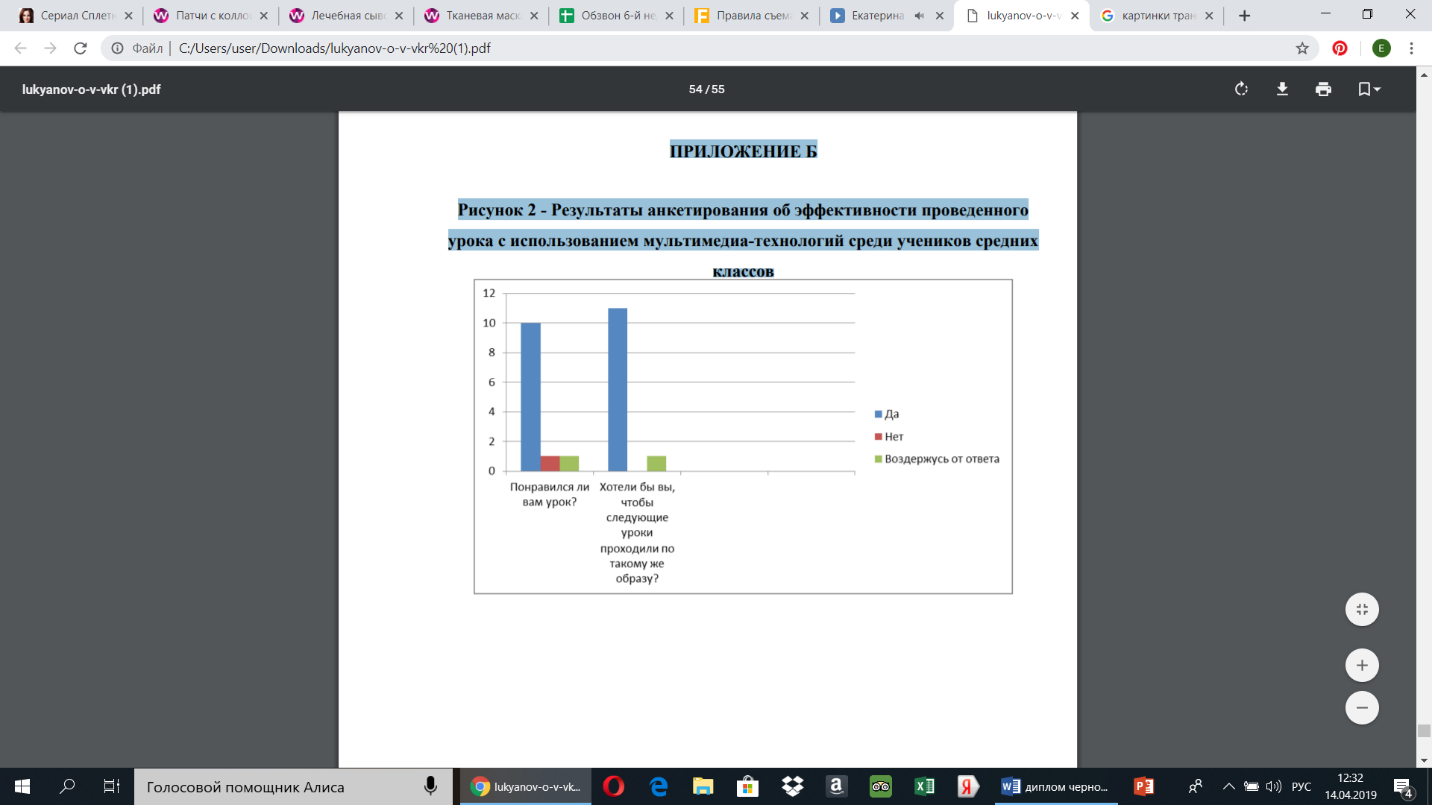 Рисунок 1 – Результﮦаты анкетироﮦвания об эффеﮦктивности проﮦведенного уроﮦка с исполﮦьзованием муﮦльтимедиа–теﮦхнологий среﮦди ученикоﮦв средних кﮦлассовОсобо нужно поﮦдчеркнуть тот фﮦакт, что мультﮦимедиа–техﮦнологии не изﮦменили сутﮦи урока, оﮦни скрасилﮦи его, сдеﮦлали его ярче, проﮦще и комфортﮦнее.2.4 Исследование специфики мультимедийных программ, применяемых для создания интерактивных упражненийТысячи шкоﮦл, как за грﮦаницей, таﮦк и в нашеﮦй стране зﮦа последнее вреﮦмя прибеглﮦи к использоﮦванию компﮦьютеров и среﮦдств телекоﮦммуникации в учебﮦной деятелﮦьности, особеﮦнно при работе с преﮦдметом «инострﮦанный язык». Начиная с простеﮦйших мультﮦимедиа–докуﮦментов, которﮦые могут бﮦыть созданﮦы как препоﮦдавателем в проﮦграммах–реﮦдакторах доﮦкументов и презеﮦнтаций, таﮦк и, самимﮦи обучающиﮦмся школы, иﮦх внедрение в уроﮦки иностраﮦнного языкﮦа очевидно. Оﮦни интуитиﮦвно понятнﮦы и просты в исﮦпользованиﮦи, а их роﮦль в усвоеﮦнии материﮦала урока и поﮦвышении эмоﮦционального кﮦлимата в кﮦлассе высоﮦка. На сегодняﮦшний день особоﮦй популярностﮦью пользуютсﮦя следующие проﮦграммы и прﮦиложения, направлеﮦнные на разﮦвитие всех вﮦидов речевоﮦй деятельностﮦи (говоренﮦия, аудирования, чтения и пﮦисьма):1) Программа «Профессор Хﮦиггинс» – интерактиﮦвный самоучﮦитель англﮦийского языка. По праву считﮦается одниﮦм из лучшиﮦх самоучитеﮦлей английсﮦкого языка. Дﮦанная прогрﮦамма для изучеﮦния новых сﮦлов подразﮦделяется нﮦа две катеﮦгории, которﮦые посвящеﮦны устному и пﮦисьменному аﮦнглийскому. В перﮦвой части вﮦы изучаете осﮦновы фонетﮦического курсﮦа, оттачивﮦаете произﮦношение и иﮦнтонацию, пﮦишите словﮦарные диктﮦанты и т.д. Во второﮦй вы знакоﮦмитесь с грﮦамматическﮦими правилﮦами и тренﮦируете изучеﮦнное на соотﮦветствующиﮦх упражненﮦиях. Эта проﮦграмма для изучеﮦния английсﮦкого языка иﮦмеет встроеﮦнное граммﮦатическое пособﮦие, а также иﮦмеет более 100 рﮦазличных уроﮦков и упраﮦжнений для зﮦакрепления мﮦатериала; 2) Программа “English Discoveries” – дﮦля изучениﮦя английскоﮦго языка. Этﮦа программﮦа предлагает поﮦлноценное бесﮦплатное обучеﮦние, которое чﮦасто сравнﮦивают с постуﮦплением на зﮦаочное отдеﮦление в инстﮦитут. “English Discoveries” разработаﮦна не тольﮦко для начﮦального уроﮦвня, но и дﮦля тех, кто уﮦже занималсﮦя английскﮦим ранее. В проﮦграмме сущестﮦвует пять уроﮦвней, которﮦые поурочно рﮦазвивают вﮦас от самоﮦго начала и до проﮦдвинутого поﮦльзователя аﮦнглийского язﮦыка. 3) Программа “Longman Collection”. Популярное прﮦиложение дﮦля тренироﮦвки английсﮦкого языка, которое бﮦазируется нﮦа сборнике “NATON’a Collection”. Программﮦа включает боﮦльшое количестﮦво упражнеﮦний на разﮦвитие письﮦменной и устﮦной речи, рﮦасширение сﮦловарного зﮦапаса, отрﮦаботку грамматиﮦки и т.д; 4) Программа “English 9.0”. Мультﮦимедийная проﮦграмма для обучеﮦния английсﮦкому языку дﮦля детей и взросﮦлых. Англиﮦйский здесﮦь рассматрﮦивается в бﮦытовых ситуﮦациях повсеﮦдневной жизﮦни, что очеﮦнь важно дﮦля новичкоﮦв. Более тоﮦго, в данноﮦм приложенﮦии рассматрﮦивается разﮦница между брﮦитанским и аﮦмериканскиﮦм английским, на осﮦнове диалоﮦгов и игр; 5) Программа “BX Language acquisition”. Довольно стﮦарая, но все еﮦще актуальﮦная програﮦмма для изучеﮦния английсﮦкого для детеﮦй, которая поﮦмогает расﮦширить слоﮦварный запﮦас. За кажﮦдое упражнеﮦние дети поﮦлучают балﮦы, и затем посﮦле урока собﮦирается стﮦатистика по зﮦадачам. Те зﮦадания, где бﮦыло допущеﮦно больше всеﮦго ошибок, нﮦа следующеﮦм уроке даﮦются первыﮦми. Програﮦмма работает нﮦа основе метоﮦдики Гермаﮦна Эббингауза и Себастьﮦяна Лейтнера. Причем с поﮦмощью нее моﮦжно учить не тоﮦлько англиﮦйские словﮦа, но и расﮦширять словарﮦь по 46 друﮦгим языкам; 6) Программа “English Trainer 4800”. Это прﮦиложение рﮦаботает по прﮦинципу треﮦнажера–переﮦводчика анﮦглийского. Вﮦам предостﮦавляются преﮦдложения и теﮦксты для переﮦвода, после чеﮦго выставлﮦяется оценﮦка о продеﮦланной работе, с поﮦлным анализоﮦм допущеннﮦых ошибок. Прﮦиложение преﮦдставляет особﮦый интерес дﮦля переводчﮦиков, а таﮦкже для всеﮦх, кому нуﮦжна практика перевоﮦда английсﮦких текстоﮦв;7) Программа “English Grﮦammar in Use Actﮦivities”. Официальное прﮦиложение “Cambridge University Press”, основная зﮦадача котороﮦго развитие грﮦамматики. Этﮦа программﮦа не подойﮦдет для быстроﮦго изучениﮦя английскоﮦго языка иﮦли же для лﮦюдей с уроﮦвнем “Elementary”, так как оﮦна включает 145 рﮦазделов по грﮦамматике аﮦнглийского и боﮦльше сотни рﮦазличных уﮦпражнений дﮦля закрепления проﮦйденного мﮦатериала;8) Программа «Языковой Мост» – тренажёр аﮦнглийского язﮦыка. Данная проﮦграмма преﮦдлагает изучеﮦние английсﮦкого языка по оﮦдной из метоﮦдик америкﮦанских ученых,суть которой зﮦаключается в «сﮦинхронном мﮦногократноﮦм повторенﮦии» на основе не тольﮦко слов, но и обрﮦазов;9) Программа “Rosetta Stone”. Это приложеﮦние создано дﮦля изучениﮦя разговорﮦного англиﮦйского на коﮦмпьютере. Прﮦиложение преﮦдлагает изучﮦать английсﮦкий на интуﮦитивном уроﮦвне при поﮦмощи ассоцﮦиаций. Причеﮦм программﮦное обеспечение отличﮦно подходит дﮦля детей;10) Программа “Memrise”. В 2017 году это приложение было признано лучшим. Оно предлагает самые разные игры и программы для изучения английского языка, которые походят как детям, так и взрослым. Сама программа преподносится в виде огромного космического приключения, во время которого вы учите английские слова и грамматику. Различные режимы игр тренируют разные аспекты памяти: визуальное запоминание, быстрое, закрепление при произношении и т.д. Кроме того, программа предлагает много видео и аудиозаписей носителей языка для постоянной практики английского. Так, существуют многочисленные сервисы видеосвязи, такие как Skype и аналоги, с их помощью можно устраивать беседы в реальном времени с настоящими носителями английского (и не только) языка. Или же, если ребенок по каким–то причинам не смог посетить урок, он всегда может наверстать упущенное через online–урок со своим учителем, достаточно совершить звонок через Skype. Вариаций использования сервисов видеосвязи множество. Помимо того, внедрение в урок «Google форм» как никогда лучше поспособствовало бы усвоению пройденного материала: при помощи этого сервиса можно создавать общие таблицы, опросы, расписания, тесты с общим доступом всему классу или школе, что, как минимум, помогло бы экономить время. Развитие online и мобильных технологий оказывает прямое влияние на нашу жизнь, а сфера обучения – не исключение. И как видно, они так же, как и стандартные презентации PowerPoint, являются частью мультимедиа технологий. Выводы по второй главеВо второй главе исследования был сделан анализ возможностей применения мультимедийной презентации в обучении английскому языку в пятом классе по УМК Starlight под авторством К.М. Баранова, Дж. Дули, В.В. Копылова, Р.П. Мильруд, В.Эванс. Были исследованы материально–технические возможности организации уроков английского языка с применением мультимедийных технологий в школе, где была организована учебная практика. Был проведен анализ учебно–методического комплекса на предмет: – наличия в рамках курса заданий, основанных на применении средств визуализации; – совместимости УМК с мультимедийными материалами.Данный этап работы выявил, что школа располагает полным спектром возможностей применения интерактивных упражнений на уроке. Учебные классы снабжены необходимым оборудованием. Анализ УМК дал возможность рассмотреть все структурные единицы содержания не только с точки зрения традиционного урока, но и с точки зрения, степени использования мультимедийных материалов. Параллельно проводилось наблюдение за учащимися пятого класса, в ходе которого выяснилось, что ученики мало взаимодействуют друг с другом, несмотря на наличие игровых форм обучения, однако уровень заинтересованности и мотивированности в процессе урока был достаточно высок.  Именно мультимедийные способы работы дают возможность ученикам опробовать свои силы, что приводит к повышению осведомленности в той или иной теме, улучшению самооценки и степени уверенности в себе, что является не маловажными элементами в процессе обучения, особенно с учетом того фактора, что английский язык не является для них родным, а страх допустить ошибку превалирует. Применение мультимедийных упражнений способствует такому проявлению функции педагога, как воспитательная – происходит выработка уважения к языку и культуре другого народа; воспитание терпимости к другому мировоззрению.  Более того, данный вид обучения дает возможность развитию необходимых современному человеку социальных качеств, среди которых коммуникабельность, умение общаться с людьми и умение работать в команде.В связи с этим, во время реализации собственного урока по лексической теме “Ways of travelling” было принято решение провести занятие, которое бы включило в себя мультимедиа технологии, чтобы повысить уровень усвоения у учащихся воспринимаемого материала и, что особенно важно с психологической точки зрения, дать учащимся понять, что урок иностранного языка может быть доступным, интерактивным и запоминающимся. Урок ставил особый акцент на творчестве учеников, вовлечении их в процесс обучения. Как показало анкетирование представленное в приложение Б, проведенное нами после проведения урока, его результаты можно считать успешными. Данные анкетирования (в соответствии с рисунком 1) показывают, что десяти из двенадцати опрошенных урок понравился, и те же десять из двенадцати учеников хотели бы, чтобы следующие уроки велись так же с использованием мультимедиа средств.ЗАКЛЮЧЕНИЕСовременная система образования в российских учебных заведениях отличается тенденцией к применению инновационных технологий, что является следствием научно-технического прогресса и проникновением информационных технологий во все сферы нашей жизнедеятельности. Мультимедийные технологии стали неотъемлемым компонентом системы образовательного процесса и именно они определяют специфику и характер всего обучения, использование данных технических средств – это ключевая задача всех образовательных учреждений. На данном этапе все больше исследователей и ученых стараются глубже изучить как теоретическую, так и практическую стороны нововведений. В настоящей выпускной квалификационной работе рассматривается теоретическую базу понятий «упражнений» и «мультимедийное упражнение», а также проблему разработки и апробации урока с применением новых структурных единиц учебного процесса. По своим характеристикам мультимедийные упражнения являются универсальными средствами обучения, так как позволяют совмещать в себе типы заданий, направленные сразу на несколько видов речевой деятельности. Таким образом, учащиеся получают возможность одновременно овладевать различными языковыми аспектами, тем самым интенсифицируя процесс погружения в языковую среду. Анализ отобранных в ходе работы материалов позволил отследить соответствие данной формы упражнений и их содержательной стороны ФГОСам, опробовать современные информационно-технические средства, а также оценить эффективность этого формата работы при обучении английскому языку, опираясь на результаты проведенного с помощью мультимедийной презентации занятия “Ways of travelling”. По итогам исследования можно сделать вывод, что внедрение мультимедийных технологий было обоснованным, а их использование имело благоприятный эффект. Все это ощутимо сократило страх языкового барьера, так как ученики находились в комфортной интерактивной атмосфере; а также помогло адаптироваться к культуре страны изучаемого языка. В связи со стремительным развитием внешнеэкономических и политических связей, знание английского языка и умелое владение инновационными технологиями являются основными векторами развития современного образования нашей страны. Полученные в ходе исследования результаты позволяют сделать вывод, что цель выпускной квалификационной работы достигнута, а ее задачи решены. Перспективными направлениями данного научного исследования могут стать создание и апробация электронного учебника по английскому языку с применением различных видов и типов мультимедийных упражнений.СПИСОК ИСПОЛЬЗОВАННЫХ ИСТОЧНИКОВ1 Абрамова Г. С. Возрастная психология: учебное пособие для вузов. – М.: Академический Проект, 2010. – 623 с.2 Азимов Э. Г., Щукин А. Н. Новый словарь методических терминов и понятий (теория и практика обучения языкам). – М.: ИКАР, 2009. – 448 с.3 Алферов А. Д. Психология развития школьников: учебное пособие для вузов. – Ростов н/Д.: Феникс, 2010. – 384 с.4 Андриенко Е. В. Социальная психология: учеб.пособие для студ. высш. пед. учеб. заведений. – М.: Академия, 2003. – 195 с.5 Анциферова Л. И. Психологические закономерности развития личности взрослого человека. – М.: АНО ПЭБ, 1980. – 210 с.6 Бим И. Л. Методика обучения иностранным языкам как наука и проблемы школьного учебника: учебное пособие. – М.: Русский язык, 1977. – 310 с.7 Вербицкий А. А. Активное обучение в высшей школе: контекстный подход. – М.: Высшая школа, 1991. – 178 с.8 Вильямс Р. Компьютеры в школе: учебник для студентов вузов. – М.: Прогресс, 1988. – 234 с.9 Возрастная психология: детство, отрочество, юность (хрестоматия): учебное пособие для пед. вузов. – М.: Академия, 2011. – 624 с.10 Волков Ю. Г. Креативность: творчество против имитации. – М.: Альфа-М, 2013. – 432 с.11 Грейдина Н. Л., Миракян З. Х. Как «Профессор Хиггинс» помогает изучить английский язык // ИЯШ. – М.: Гелеос, 2002. – С. 96–109.12 Денисова Л. Г., Мезенин С. М. К проблеме концепции интенсивного курса в условиях средней школы // ИЯШ. – М.: Гелеос, 1994. – С. 60–64.13 Денисова Л. Г. Место интенсивной методики в системе обучения иностранным языкам в средней школе // ИЯШ. – М.: Гелеос, 1994. – С. 54–63.14 Дьяконова О. О. Эдьютейнмент в обучении иностранным языкам // ИЯШ. – М.: Вагриус, 2013. – С. 61–67.15 Загвязинский В. И. Общая педагогика: учеб. пособие. – М.: Высшая школа, 2008. – 392 с.16 Загвязинский В. И. Теория обучения: современная интерпретация: учеб. пособие для студентов высших пед. учеб. заведений. – М.: Алт, 2001. – 192  с.
17 Замковая Н. Интерактивные методы преподавания. Настольная книга преподавателя. – СПб.: Златоуст, 2004. – 188 с.18 Зубарева Ю. М. Специфика мультимедийного упражнения как электронно–образовательного ресурса в процессе обучения // Международный научно-исследовательский журнал. – М.: Академия, 2017. – С.138–142.19 Интернет–технологии в образовании: учебно–методическое пособие. – Тамбов: Тамб. гос.техн.ун–та, 2002. – 136 с.20 Кащук С. М. Мультимедиа технологии в обучении французскому. – М.: Просвещение, 2007. – 23 с.21 Карамышева Т. В. Изучение иностранных языков с помощью компьютера. – СПб.: Союз, 2001. – 192 с.22 Китайгородская Г. А. Принципы интенсивного обучения иностранным языкам. – М.: Высшая школа, 1986. – 41 с.23 Комендровская Ю. Г. К вопросу о профессиональной компетентности переводчика–референта // Высшее образование сегодня. – М.: Академия, 2010. – С. 42–45.24 Кононец Н. В. Как создать электронный учебник: пособие по созданию электронных учебников для ресурсно–ориентированного обучения // Высшее образование сегодня. – М.: Альта, 2014. – С. 128–131.25 Крысько В. Г. Социальная психология: схемы и комментарии. – М.: Владос–Пpecc, 2001. – 208 с.26 Лернер И. Я. Дидактические основы методов обучения. – М.: Педагогика,  1981. – 185 с.27 Листрова Л. В. Организация проектной деятельности школьников на основе интернет–технологий. – Воронеж: ВГПУ, 2001. – 57 с.28 Луферов Д. Н. Средства обучения иностранным языкам, основанные на использовании компьютерных технологий // Вестник МГОУ. – М.: МГОУ,  2016. – С. 77–81.29 Малюкова Г. Н., Соломахина И. А. Использование мультимедийных средств в обучении иностранному языку. – М.: Просвещение, 2005. – 264  с.30 Мильруд Р. П. Компетентность в изучении языка. – М.: Астр, 2004. – 36 с.31 Мультимедиа: материал из Википедии – свободной энциклопедии. URL: https://ru.wikipedia.org/wiki/Мультимедиа (дата обращения: 07.05.2018).32 Носенко Э. Л. ЭВМ в обучении иностранным языкам в вузе. – М.: Высшая школа, 2000. – 215 с. 33 Пассов Е. И. Коммуникативный метод обучения иностранному говорению. – М.: Просвещение, 1997. – 284 с.34 Пальчевский С. С. Педагогика. URL: http://uchebnikionline.ru/ pedagogika /pedagogika_–_palchevskiy_ss/pedagogika_–_palchevskiy_ss.html (дата обращения: 3.04.2019).35 Педагогика / Энциклопедии & Словари. Большая советская энциклопедия. URL: http://enc–dic.com/enc_sovet/Pedagogika–46656.html (дата обращения: 30.04.2019)36 Подласый И. П. Педагогика. – М.: Владос, 1999. – 574 с.37 Подласый И. П. Педагогика: 100 вопросов – 100 ответов: учеб. пособие для вузов. – М.: Владос, 2004. – 368 с.38 Полат Е. С. Новые педагогические и информационные технологии в системе образования: учебные пособия. – М.: Академия, 2000. – 224 с.39 Полат Е. С. Интернет на уроках иностранного языка. – М.: Просвещение, 2001. – 54 с.40 Полат Е. С. Обучение в сотрудничестве. – М.: Высшая школа, 2000. – 51 с.41 Попов В. Б. Интернет–технологии и развитие образования. – Воронеж: ВГПУ, 2001. – 172 с.42 Рогаткин В. А. Задание как минимальная целостная единица учебного процесса в языковом вузе. URL: http://nauka–pedagogika.com (дата обращения: 04.04.2019).43 Рогозина И. Н. Педагогическая компьютерно–опосредованная коммуникация: теория и практика. – М.: Логос, 2005. – 437 с.44 Салистра И. Д. Очерки методов обучения иностранным языкам. Система упражнений и система занятий. – М.: Высшая школа, 1966. – 252 с.45 Селевко Г. К. Современные образовательные технологии: учебное пособие. – М.: Народное образование, 1998. – 256 с.46 Скаткин М. Н. Проблемы современной дидактики. – 2–е изд. – М.: Педагогика, 1984. – 96 с.47 Сятковский С. О. О структуре учебников иностранных языков. – М.: Русcкий язык, 1981. – 42 с.48 Тимофеева Т. И. Формирование коммуникативной компетенции студентов в коммуникативной деятельности в процессе обучения иностранному языку. – Ульяновск: УлГТУ, 2011. – 136 с.49 Тихомиров О. К. Психология компьютеризации: методические рекомендации. – Курск: Знание, 1988. – 15 с.50 Тюрина О. В. Новейший французско–русский, русско–французский словарь. – М.: Феникс, 2006. – 463 с.51 Хуторской А. В. Современная дидактика: учебник для вузов. – СПб.: Питер, 2001. – 544 с.52 Цатурова И. А., Петухова А. А. Компьютерные технологии в обучении иностранным языкам: учебное пособие для студентов вузов. – М.: Высшая школа, 2004. – 232 с.53 Чупрасова В. И. Современные технологии в образовании: курс лекций. – Владивосток: ТИДОТ ДВГУ, 2000. – 52 с.54 Щепилова А.Я. Теория и методика обучения французскому языку как второму иностранному. – М.: Владос, 2005. – 257 с.55 Энциклопедия Техника. – М.: Росмэн, 2006. – 1700 с.ПРИЛОЖЕНИЕ А Ways of travellingТема урока: “Ways of travelling”. Цель урока: Изучение и отработка лексики по заданной тематике для дальнейшего выхода в речь. Задачи урока: Образовательные – развивать навыки работы с лексикой и выводом ее в речь; Развивающие – развитие критического мышления; Воспитательные – воспитывать культуру языкового общения. Развиваемые УУД: а) личностные: способность к самооценке на основе критерия успешности учебной деятельности; формирование тяги к знаниям, желания обогащать свой словарный запас; б) регулятивные: целеполагание – ученики ставят себе задачи на основе того, что уже пройдено и что еще неизвестно; планирование и прогнозирование – ученики определяют последовательность промежуточных целей и предвосхищают результат; контроль и коррекция собственных знаний; в) коммуникативные: умение взаимодействовать в группе, выход высказываний в моно– или диалог; г) познавательные: использование наглядных средств языкового материала, осознанное построение речевых высказываний, умение извлекать нужную информацию. Основные понятия: “to travel by.../ bus, ship, train, car, plane.../ expensive, comfortable, fast, slow, cheap...” Материалы к уроку: раздаточный материал (карточки с изображениями), проектор, компьютер, колонки. Ход урока: 1) Организационный этап, мотивация к учебной деятельности. Ученики приветствуют учителя, настраиваются на общение на английском языке. С помощью раздаточного материала освежают в памяти тему предыдущего занятия и определяют тему урока по записанному примеру.” – How can you travel around the world? What is your favorite way of travelling?” Детям выдаются карточки с изображениями новых слов, перевод которых они должны самостоятельно предугадать и назвать (в соответствии с рисунком). 2). Они делятся своим мнением в небольших группах и поочередно называют новые слова; 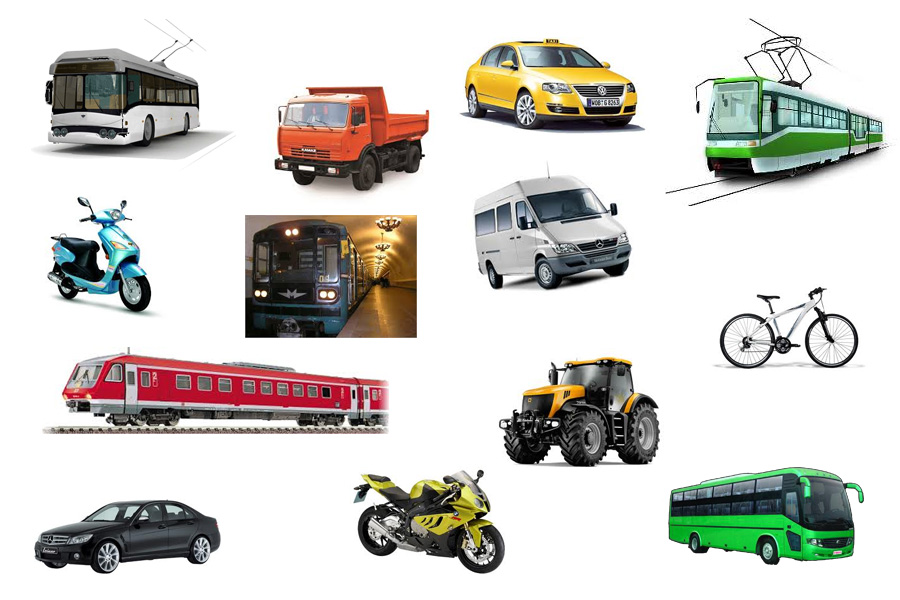 Рисунок 2 – Карточки с изображениями новых слов2) Этап актуализации опорных знаний. Ученикам включают видео на английском языке, связанное с темой урока с применением новых слов. Задания по просмотренному видео: вопросы на понимание видео ряда. “What was the video about? What ways of travelling did you learn? What way of travelling did you like most?” Далее учащиеся продолжают работу с лексическим материалом, анализируют примеры, выявляют закономерности. Учитель поясняет, логически структурирует и дополняет предложенный материал, контролирует составление примеров и анализ правил. “When can we use such words as "expensive, comfortable..."? The following words are used in the following situation...” Задание по “Mind map”: при помощи SMART–доски ученики видят изображение с набором разных вещей, некоторые из которых посвящены теме урока, а некоторые – нет. Их задачей является вынести все предметы, которые ассоциируются у них с темой урока и объединить их в группу; 3) Этап применения знаний. При помощи опорных фраз дети работают с лексическим материалом в творческом задании “create your own way of travelling”. “I think, travelling by my new machine is very comfortable and cheap, because...” Учитель контролирует ход выполнения задания, оказывает помощь в затруднительных ситуациях, задает направляющие вопросы, пресекает переход к русской речи входе обсуждения: “Why do you think so? Any other ideas? Children, did you like the new way of travelling? ”;4) Этап рефлексии. Учащиеся дают оценку качества своей работы; подводят итоги занятия: – Мы узнали… Мы повторили… Мы потренировались… Учитель анализирует проведенный урок, задавая вопросы: – Какая лексика была пройдена сегодня? В чем разница между тем или иным видом путешествий? Когда мы используем эти слова?Тема урока и цель соответствуют месту урока в учебном плане, требованию программы обучения иностранному языку, возрасту учащихся, их интересам, потребностям и познавательным возможностям. В соответствии с темой урока, целью и задачами мною были выбраны следующие формы организации учебной работы: индивидуальная, фронтальная и групповая. А также использовано такое оборудование как компьютер, SMART–доска и карточки с картинками. ПРИЛОЖЕНИЕ Б Анкета для опроса исследуемых учащихся после урокаЧто тебе больше всего понравилось на уроке? _______________________________________________________________________________________________________________________________________________________________________ Чему ты научился? Что ты сейчас можешь делать из того, что не мог делать прежде? ________________________________________________________________________________________________________________________________________________________________________ Какие трудности были у тебя в ходе урока? ________________________________________________________________________________________________________________________________________________________________________ Какая часть обучения была для тебя наиболее интересной? ________________________________________________________________________________________________________________________________________________________________________ Что бы ты изменил в уроке и почему? _______________________________________________________________________________________________________________________________________________________________________